О. Мельниченко: Расширение возможностей использования механизма привлечения средств самообложения граждан поможет решению вопросов местного значенияНа заседании Комитета СФ по федеративному устройству, региональной политике, местному самоуправлению и делам Севера были рекомендованы к одобрению Советом Федерации федеральные законы, предусматривающие изменения в Федеральный закон «Об общих принципах организации местного самоуправления в Российской Федерации».Председатель Комитета СФ по федеративному устройству, региональной политике, местному самоуправлению и делам Севера Олег Мельниченко отметил, что важность принятых изменений заключается в расширении возможностей использования механизма привлечения средств самообложения граждан для решения вопросов местного значения.По его словам, действующий механизм самообложения граждан на территории населенного пункта не в полной мере позволяет учесть интересы всех групп населения, проживающих на территории одного населенного пункта, но в разных его частях.Поэтому предусмотренная Федеральным законом возможность проведения сходов граждан по вопросам самообложения на части территории населенного пункта является актуальной и весьма значимой мерой для развития муниципалитетов.Ещё одним важным изменением Олег Мельниченко назвал принятие федерального закона, предусматривающего исключение требования о проведении оценки регулирующего воздействия в отношении проектов муниципальных нормативных правовых актов, разработанных в целях ликвидации чрезвычайных ситуаций природного и техногенного характера.Сенатор подчеркнул, что принятые изменения позволят повысить оперативность принимаемых органами местного самоуправления решений, связанных с ликвидацией последствий чрезвычайных ситуаций.30.10.2020, Совет Федерации Федерального Собрания РФ, http://council.gov.ru/events/committees/121004/А. Артамонов провел совещание о финансовом обеспечении региональных дорожных фондовКомитет Совета Федерации по бюджету и финансовым рынкам совместно с Комитетом СФ по экономической политике организовал совещание «О ходе исполнения рекомендаций «круглого стола» на тему «О финансовом обеспечении региональных дорожных фондов в 2018–2021 годах».Мероприятие в режиме видеоконференции провел председатель Комитета СФ по бюджету и финансовым рынкам Анатолий Артамонов. В нем приняли участие сенаторы, представители федеральных и региональных органов государственной власти.Парламентарий указал, что большинство рекомендаций прошедшего два года назад «круглого стола» на тему «О финансовом обеспечении региональных дорожных фондов в 2018–2021 годах» сохранили актуальность. Вместе с тем, некоторые акценты за это время изменились.В частности, отметил он, речь идет о теме поэтапного увеличения норматива зачисления налоговых доходов от акцизов на горюче-смазочные материалы в региональные дорожные фонды. Глава Комитета СФ указал, что даже к концу планового периода 2023 года в прогнозе пока не предусматривается их стопроцентное зачисление.Анатолий Артамонов отметил, что в проекте бюджета на 2021 – 2023 годы сокращаются иные межбюджетные трансферты субъектах Федерации на дорожную деятельность в рамках федерального проекта «Дорожная сеть» на 2022–2023 годы под предлогом поэтапного зачисления дополнительных доходов от акцизов на нефтепродукты в бюджеты субъектов.Сенатор также коснулся объема федерального финансирования проекта «Безопасные и качественные дороги» в прогнозе на трехлетку.Анатолий Артамонов отметил, что в проекте федерального бюджета на 2021–2023 годы заложено сокращение расходов федерального дорожного фонда. «Нас продолжает интересовать, в каком состоянии находятся планы Министерства транспорта по формированию опорной сети автомобильных дорог, перспективы перевода в федеральную собственность ряда региональных дорог».Первый заместитель председателя Комитета СФ по бюджету и финансовым рынкам Елена Перминова указала, что тема строительства федеральных, региональных и муниципальных дорог остается очень важной.«Нам удалось ускорить распределение субсидий. Они распределяются федеральным законом о федеральном бюджете на три года, а соглашения заключаются до 1 января. Реализация этих норм позволяет субъектам практически с начала нового года начинать выполнение дорожных работ», — сказала Елена Перминова.Вместе с тем, отметила сенатор, в проекте федерального бюджета на следующие три года иные межбюджетные трансферты на финансовое обеспечение дорожной деятельности в рамках национального проекта «Безопасные и качественные дороги» распределены только на 2021 год. «Это опять ставит на «паузу» принятие решений», подчеркнула парламентарий.Она отметила, что по итогам указанного «круглого стола» Министерству финансов было рекомендовано увеличить объем поддержки дорожного хозяйства в рамках национального проекта «Безопасные и качественные автомобильные дороги» и Комплексного плана модернизации и расширения магистральной инфраструктуры на период до 2024 года.«Сейчас мы находимся в стадии рассмотрения проекта федерального бюджета на 2021 – 2023 годы. Анализ данного проекта показал, что на следующие три года предусмотрено ежегодно увеличение расходов на Комплексный план модернизации и расширения магистральной инфраструктуры. Особенно значительно эти расходы (на 50,6 процента) возрастут в 2022 году по сравнению с 2021 годом. Такая динамика финансирования окажет стимулирующее воздействие на возобновление экономического роста и повышение инвестиционной активности в российской экономике в плановом периоде», — сказала парламентарий.Однако по национальному проекту «Безопасные и качественные автомобильные дороги» предусмотрено существенное снижение объемов финансирования по всем годам «бюджетной трехлетки». «Мы понимаем, что такая динамика обусловлена снижением пиковых расходов 2020 года, связанных с необходимостью стимулировать инвестиционную активность в условиях пандемии коронавируса, до уровня, предусмотренного паспортом данного национального проекта. Но мы полагаем, что в среднесрочной перспективе необходимо предусмотреть увеличение объемов финансирования национального проекта «Безопасные и качественные автомобильные дороги» из федерального бюджета», — считает Елена Перминова.Сенатор отметила, что в СФ продолжат внимательно следить за темой наполнения региональных дорожных фондов, особенно в условиях снижения цен на нефть, сокращения доходов от акцизов на нефтепродукты и сокращения межбюджетных трансфертов.02.11.2020, Совет Федерации Федерального Собрания РФ, http://council.gov.ru/events/committees/121064/Расширяются механизмы заимствований для муниципальных образованийСовет Федерации одобрил изменения в статьи 1 и 21 Федерального закона «О приостановлении действия отдельных положений Бюджетного кодекса РФ и установлении особенностей исполнения бюджетов бюджетной системы Российской Федерации в 2020 году». Речь идет о расширении механизмов осуществления заимствований для муниципальных образований.Авторы документа  – сенаторы  Анатолий Артамонов,  Николай Журавлев,  Елена Перминова, Сергей Рябухин, Мухарбий Ульбашев.Как сообщила первый заместитель председателя Комитета СФ по бюджету и финансовым рынкам Елена  Перминова, предусматривается возможность предоставления в  2020 году из бюджета муниципального образования бюджету другого муниципального образования, входящих в состав одного субъекта РФ, бюджетного кредита на срок до трех лет.Предоставление, использование и возврат бюджетных кредитов планируется осуществлять в порядке, установленном законом субъекта РФ, в состав которого входят соответствующие муниципальные образования. При этом цели бюджетного кредита и размеры платы за его использование должны определяться нормативным правовым актом муниципального образования, предоставившего бюджетный кредит.Указанные изменения направлены на создание правовых оснований для предоставления и получения на местном уровне «горизонтальных» бюджетных кредитов. Предлагаемый порядок будет действовать в дополнение к случаям, установленным пунктом 3 статьи 933 Бюджетного кодекса РФ, предусматривающим возможность предоставления «вертикальных» бюджетных кредитов.03.11.2020, Совет Федерации Федерального Собрания РФ, http://council.gov.ru/events/committees/121087/Уставы муниципальных образований начнут регистрировать в онлайн-режимеПроцедуру регистрации уставов муниципальных образований и муниципальных правовых актов упростят за счёт предоставления необходимых документов в электронном виде. Такой правительственный законопроект депутаты Госдумы планируют рассмотреть на пленарных заседаниях в осеннюю сессию.Изменения вносятся в Федеральные законы «О государственной регистрации уставов муниципальных образований» и «Об общих принципах организации местного самоуправления            в РФ».«Законопроектом устанавливается возможность представления для государственной регистрации уставов муниципальных образований и муниципальных правовых актов о внесении изменений в устав муниципального образования, а также документов, необходимых для их государственной регистрации, в электронном виде в порядке и форматах, определяемых Минюстом России», — пояснял ранее заместитель министра юстиции Андрей Логинов.Также определяется, что территориальный орган Минюста в течение пяти рабочих дней           со дня принятия решения о государственной регистрации устава, муниципального акта направляет главе муниципального образования уведомление о включении сведений об уставе, муниципальном акте в государственный реестр уставов муниципальных образований, в котором указывается дата госрегистрации и государственный регистрационный номер документа. При этом исключается требование о направлении главе муниципального образования зарегистрированного устава или муниципального акта с проставленным специальным штампом, удостоверяющим государственную регистрацию.Уставы и муниципальные акты, а также сведения, включённые в государственный реестр уставов муниципальных образований, будут размещаться на портале Минюста «Нормативные правовые акты в Российской Федерации».05.11.2020, «Парламентская газета», https://www.pnp.ru/social/ustavy-municipalnykh-obrazovaniy-nachnut-registrirovat-v-onlayn-rezhime.htmlМуниципалитеты обяжут принимать работы по капремонту в течение 10 днейСрок, в течение которого органы местного самоуправления должны согласовать акт приёмки оказанных услуг или выполненных работ хотят ограничить десятью рабочими днями. Соответствующий законопроект депутаты планируют рассмотреть на одном из пленарных заседаний Госдумы в осеннюю сессию.Сегодня органы местного самоуправления и собственники жилья должны согласовывать акты приёмки выполненных работ и оказанных услуг по проведению капитального ремонта общего имущества в многоквартирном доме. При этом регоператор должен перечислять средства по договору на проведение капремонта только после согласования такого акта приёмки с органом местного самоуправления, а также с лицом, которое уполномочено действовать от имени собственников.Вместе с тем точные сроки для согласования органами местного самоуправления, уполномоченным лицом актов приёмки оказанных услуг или выполненных работ в законе не установлены. А необоснованное уклонение должностных лиц органов местного самоуправления и собственников жилья от исполнения вышеуказанной обязанности ведет к срыву региональным оператором возложенных на него функций по своевременному проведению капремонта, отмечается в пояснительной записке к документу.Что, в свою очередь, нарушает права и законные интересы собственников помещений многоквартирных домов. Поэтому авторы законопроекта предлагают закрепить сроки, в течение которых органом местного самоуправления и уполномоченным лицом должны быть согласованы акт приёмки оказанных услуг или выполненных работ. Они должны будут сделать это не позднее десяти рабочих дней со дня получения соответствующего акта от регионального оператора. Установить более продолжительный срок можно, если того требует индивидуальная особенность субъекта Российской Федерации.09.11.2020, «Парламентская газета», https://www.pnp.ru/economics/municipalitety-obyazhut-prinimat-raboty-po-kapremontu-v-techenie-10-dney.htmlСостоялось заседание Комитета Государственной Думы по федеративному устройству и вопросам местного самоуправленияНа заседании Комитета Государственной Думы по федеративному устройству и вопросам местного самоуправления 10 ноября 2020 года рассмотрено 9 законопроектов, 1 подготовлен             ко второму чтению, 2 - в первом чтении, по 6 дано заключение в качестве соисполнителя.С учетом поправок поддержан во втором чтении проект федерального закона № 977183-7       "О внесении изменений в Федеральный закон "О государственной регистрации уставов муниципальных образований" и статью 44 Федерального закона "Об общих принципах организации местного самоуправления в Российской Федерации" (по вопросу упрощения процедуры регистрации уставов муниципальных образований и муниципальных правовых актов).Напомним, нормами законопроекта совершенствуется порядок представления для государственной регистрации уставов муниципальных образований и муниципальных правовых актов о внесении изменений в устав муниципального образования.Поддержан с учетом замечаний проект федерального закона № 983291-7 "О внесении изменений в Федеральный закон "Об общих принципах организации местного самоуправления          в Российской Федерации" в части установления особенностей оказания поддержки территориальным общественным самоуправлениям", внесенный Правительством Российской Федерации.Закрепление данных норм в Федеральном законе № 131-ФЗ является весьма важным, поскольку позволит активнее развивать институт территориального общественного самоуправления и сделает работу ТОС еще более эффективной.Вместе с тем, по мнению Комитета, представляется более корректным закрепление за органами местного самоуправления не полномочия по принятию решения об учреждении территориального общественного самоуправления, действующего на основании типового устава,                  а полномочия по регистрации решения жителей о создании такого территориального общественного самоуправления.Рассмотрев проект федерального закона № 985497-7 "О внесении изменения в статью                             10 Федерального закона "Об общих принципах организации законодательных (представительных) и исполнительных органов государственной власти субъектов Российской Федерации" (по вопросу совершенствования порядка выдвижения кандидатов, списков кандидатов избирательными объединениями на выборах в законодательные (представительные) органы государственной власти субъектов Российской Федерации), внесенный депутатами Государственной Думы А.Н.Диденко, А.Н.Шериным, А.В.Андрейченко, С.В.Марининым, Комитет рекомендовал  изменить текст проекта федерального закона с учетом замечаний, изложенных в заключении Комитета.Законопроектом предлагается внести положение, согласно которому список кандидатов, выдвинутый избирательным объединением на выборах в законодательный (представительный) орган государственной власти субъекта Российской Федерации, должен быть разбит                                          на общерегиональную часть (часть списка кандидатов, не относящуюся к какой-либо региональной группе) и региональные группы либо только на региональные группы.Комитет отмечает, что предложенное регулирование не согласуется с положениями Федерального закона № 67-ФЗ «Об основных гарантиях избирательных прав и права на участие            в референдуме граждан Российской Федерации».Поддержан с учетом замечаний проект федерального закона № 983322-7 «О внесении изменений в Гражданский кодекс Российской Федерации в части установления особенностей регулирования деятельности территориального общественного самоуправления как некоммерческой организации», внесённый Правительством Российской Федерации.Комитет отмечает, что рассматриваемым законопроектом ТОСы исключаются из состава общественных организаций и определяется, что это некоммерческая организация, имеющая свою особую организационно-правовую форму. Предлагается установить, что действующее в качестве юридического лица ТОС является некоммерческой корпоративной организацией.По мнению Комитета такой подход представляется не вполне удачным, поскольку некоммерческая корпоративная организация предполагает наличие индивидуального членства участников (учредителей). ТОСы должны быть отнесены не к корпоративным юридическим лицам (корпорациям), а к унитарным юридическим лицам (у них членства нет).Кроме этого законопроектом в ГК РФ вводится отдельная статья 12316-4, регулирующая создание и деятельность территориального общественного самоуправления.Комитет считает, что ГК РФ регулирует частно-правовые отношения. По мнению Комитета, все особенности института ТОС должны быть урегулированы в 27 статье Федерального закона                  № 131-ФЗ, а не в ГК РФ. В ГК РФ уместно сделать ссылку на Федеральный закон № 131-ФЗ, точно так же, как это сделано, например, в отношении общественных движений или в отношении казачьих обществ.Концептуально поддержан проект федерального закона  № 984588-7 «О внесении изменений в статью 31-1 Федерального закона "О некоммерческих организациях" в части установления особенностей оказания поддержки территориальным общественным самоуправлениям», внесённый Правительством Российской Федерации.Законопроектом предполагается дополнить перечень видов деятельности, позволяющих признавать некоммерческие организации социально ориентированными, деятельностью                                              по осуществлению ТОС.Соответственно органы государственной власти субъектов Российской Федерации и органы местного самоуправления наделяются правом оказывать ТОС финансовую, имущественную, информационную, консультационную поддержку, а также поддержку в области подготовки, дополнительного профессионального образования работников ТОС и добровольцев (волонтеров).Комитет отмечает, что наделение ТОСа статусом социально ориентированной некоммерческой организации важно тем, что это предполагает получение определенных льгот,              а в некоторых случаях и прямой поддержки со стороны государственных и муниципальных органов.Однако законопроектом из четырех форм поддержки для социально ориентированных некоммерческих организаций, ТОСам предложена только одна. Остальные недоступны. Это             не позволит ТОСам в полной мере получить необходимую им поддержку.Поддержан с замечаниями и предложениями  проект федерального закона № 1027267-7           "О внесении изменений в Федеральный закон "Об общих принципах организации и деятельности контрольно-счетных органов субъектов Российской Федерации и муниципальных образований"               (в целях совершенствования правового регулирования деятельности органов внешнего государственного (муниципального) финансового контроля), внесенный депутатами Государственной Думы А.Д.Жуковым, О.В.Савастьяновой, И.Е.Марьяш, И.И.Мельниковым, И.В.Лебедевым, М.В.Емельяновым; сенаторами Российской Федерации Н.А.Журавлевым, А.Д.Артамоновым, С.П.Ивановым, А.А.Салпагаровым, В.В.Семеновым.Комитет отмечает, что представленная редакция законопроекта нуждается в уточнении               и приведении в соответствие с положениями статьи 2 Федерального закона № 131-ФЗ, закрепляющей, среди прочего, виды муниципальных образований.Полагаем, что в законопроекте должности председателя, заместителя председателя                         и аудиторов контрольно-счетного органа необходимо императивно отнести соответственно                  к государственным должностям субъекта Российской Федерации или муниципальным должностям, что позволит четко определить их статус, а также обеспечить укрепление и реализацию принципов эффективности и организационной независимости деятельности указанных органов, а также их самостоятельность.Кроме того, полагаем, что в законопроекте необходимо установить содержание и правовое значение заключений, которые будут направляться в соответствующие законодательные (представительные) органы государственной власти субъектов Российской Федерации                                         и представительные органы муниципальных образований.Комитет рекомендовал доработать проект федерального закона № 1025103-7 "О внесении изменений в Федеральный закон "О водоснабжении и водоотведении" (в части введения нецентрализованной системы водоотведения), внесенный депутатами Государственной Думы П.Р.Качкаевым, С.А.Пахомовым, Р.В.Кармазиной, В.Ф.Шрейдером, В.Е.Булавиновым, и др.Комитет отмечает, что регулирование тарифов на водоотведение с использованием нецентрализованной системы отведения сточных вод от многоквартирных домов должно осуществляться в обязательном порядке с возможностью дифференциации тарифа с учетом географических, социально-экономических и иных особенностей муниципальных образований, поскольку иное приведет к нарушению равенства граждан в своих правах.Концептуально поддержан проект федерального закона № 991858-7 "О внесении изменения в статью 57 Жилищного кодекса Российской Федерации" (в части установления возможности предоставления жилого помещения с согласия в письменной форме граждан в границах другого населенного пункта), внесенный Законодательным Собранием Краснодарского края.Комитет отмечает, что обязанность по обеспечению граждан жилыми помещениями                   из муниципального жилищного фонда определяется применительно к месту их жительства органом местного самоуправления, к компетенции которого относятся указанные полномочия, за счет средств бюджета соответствующего муниципального образования.Комитет отмечает, что в целях решения проблем нуждающихся граждан в жилых помещения, предоставляемых по договорам социального найма на территориях отдельных муниципальных образований, в случае письменного согласия граждан на проживание в одном            из населенных пунктов соответствующего муниципального образования, концепция законопроекта может быть целесообразной.Не поддержан проект федерального закона № 1030177-7 "О внесении изменений                                         в Бюджетный кодекс Российской Федерации в целях совершенствования правового регулирования предоставления межбюджетных трансфертов", внесенный Мурманской областной Думой.  По мнению Комитета, введение механизма передачи субвенций из местных бюджетов                            в бюджеты субъектов Российской Федерации в целях реализации перераспределяемых полномочий может привести к ситуации, при которой перераспределение полномочий по решению вопросов местного значения с одновременной передачей финансовых средств из местных бюджетов (в том числе дефицитных) в бюджеты субъектов Российской Федерации практически девальвирует сложившуюся систему перераспределения полномочий между уровнями публичной власти и решения вопросов местного значения на местном уровне самоуправления.10.11.2020, Комитет Государственной Думы по федеративному устройству и вопросам местного самоуправления, http://www.komitet4.km.duma.gov.ru/Novosti-Komiteta/item/24271798/Зленко: развитие села невозможно без активного участия молодёжиОдна из приоритетных задач государства — привлечение и закрепление молодёжи на селе, развитие сельских территорий невозможно без активного участия молодых людей, заявила замглавы Комитета Совфеда по аграрно-продовольственной политике и природопользованию Елена Зленко. Об этом сообщает пресс-служба палаты.Выступая на заседании Комитета Палаты молодых законодателей по аграрно-продовольственной политике и природопользованию, сенатор отметила, что российский АПК уверенно и динамично развивается. «Эти успехи невозможны, если мы не закрепим молодёжь            на селе, в трудовых коллективах, на фермах, на полях. Мы понимаем, что это иная молодёжь, совершенно другой квалификации с учётом технологического прорыва и развития отрасли», — заявила она.Сенатор напомнила, что программа комплексного развития села предусматривает подходы        к образованию сельской молодёжи, по закреплению молодых людей в деревнях.«Сегодня компенсируется 90% затрат, связанных с расходами на обучение. Целевым образом молодой специалист закрепляется за конкретным сельскохозяйственным предприятием.                        В программе есть похожий инструмент, связанный с компенсацией затрат на обучение,                      на прохождение практики и на проживание», — рассказала она.Кроме того, в аграрных вузах приняты новые стандарты, сформированы новые учебные планы и программы, новые специальности, отвечающие самым современным технологическим требованиям. Они связаны с цифровым сельским хозяйством, с селекцией, с племенной работой,      с другими прорывными направлениями, сообщила Зленко.«Мы будем рады взаимному сотрудничеству, вашему участию в парламентских мероприятиях. Мнение молодых законодателей для нас имеет большое значение», — обратилась она к коллегам.Ранее в Правительстве сообщили, что родители смогут использовать материнский капитал              в качестве первого взноса по сельской ипотеке. Можно будет взять в ипотеку жильё в сельской местности по льготной ставке — до 3 процентов на срок до 25 лет.11.11.2020, «Парламентская газета», https://www.pnp.ru/social/zlenko-razvitie-sela-nevozmozhno-bez-aktivnogo-uchastiya-molodyozhi.htmlОпасные связиАнтикоррупционные службы разъяснили, когда родственники могут работать вместеПравительство страны детально объяснило, при каких условиях родственники могут работать вместе, когда начальника не осудят за помощь родному человеку.Семейственность может быть хорошей и плохой. Плохо, когда большой начальник устраивает на теплые места своих сыночков и племянников. Подозрительно, когда на молодую жену высокого руководителя вдруг начинают сыпаться выгодные контракты, а муж только умиляется бизнес-талантам своей юной леди. И тому подобное.Хорошо, когда семья превращается в династию, когда люди живут делом и из поколения                    в поколение передают секреты мастерства.Как отличить деловые родственные связи от порочных родственных связей на госслужбе? Ответ дает специальный обзор правоприменения в сфере конфликта интересов.Конфликт интересов - как раз ситуация, когда есть риск перепутать свой собственный карман с государственным. Подобные обзоры регулярно готовятся в течение нескольких последних лет по заданию президиума Совета при президенте Российской Федерации по противодействию коррупции. Сейчас вышел четвертый такой обзор.Например, в нем разобрана ситуация: в отдаленном гарнизоне командир части принял                  на службу фельдшером свою жену. Это хорошая семейственность или плохая?Ответ дали эксперты правительственных антикоррупционных служб, а также министерства труда и социальной защиты, подготовившие обзор.Если вкратце, то можно, но с соблюдением определенных процедур. В данном случае командир их выполнил. Он уведомил своего непосредственного начальника о том, что взял                          на службу свою жену.Поскольку гарнизон дальний, большого выбора у жены нет: или сиди дома и жди круглыми сутками мужа. Или иди служить под начало своему благоверному.Однако, как указали антикоррупционные подразделения, командир в таком случае не должен единолично принимать решение поощрять или наказывать свою жену. Не важно, отличилась она или проштрафилась, такие вопросы должна решать специальная комиссия. Так что кулуарно выписать жене высокую премию командир не может. Процедура поощрения своей ненаглядной подчиненной должна быть максимально прозрачной."Принимая во внимание, что в силу специфики расположения воинской части                                   и сложившейся кадровой ситуации Аттестационной комиссией рекомендовано обеспечить рассмотрение всех вопросов, связанных с установлением заработной платы, поощрением                              и наложением взысканий в отношении лица, замещающего должность фельдшера медицинской службы воинской части (супруги командира части) на заседаниях Аттестационной комиссии", - сказано в обзоре.Иными словами, работать и служить вместе можно, но командовать друг другом и тем более выписывать родным людям премии надо аккуратно."Сам факт работы родственников в одной и той же организации или тем более в одной профессиональной сфере не свидетельствует о наличии конфликта интересов, - подчеркивает член Ассоциации юристов России Мария Спиридонова. - Если родственники не имеют властных полномочий по принятию каких-либо организационных решений в отношении друг друга, то их работа внутри даже одного подразделения вполне возможна и не нарушает требования закона".Кстати, в советские годы трудовые династии поощрядись и прославлялись. Разве                         не трогательно, когда сын идет по стопам отца? Но, как напоминает Мария Спиридонова, советские трудовые династии предполагали в первую очередь занятость членов семьи внутри одной отрасли или направления."Но даже в то время у других сотрудников возникали вопросы, в случае если отец был вправе непосредственно принимать решения, например, о премировании сына, - говорит Мария Спиридонова. - Грань, конечно, тонка, тем не менее в приведенных примерах четко исследован вопрос подчиненности. Причем подчиненность исследуется именно с правовой точки зрения,                       с точки зрения нормативного акта, которым такая подчиненность явно установлена".В частности, в другом примере рассказывается о некоем ректоре университета, принявшем на работу преподавателем жену своего сына.Понятно, что именно от свекра зависит, какая у женщины будет учебная нагрузка, насколько высокие она получит премии. Хватит ли ему мудрости, чтобы оставаться объективным при принятии таких решений?"В целях предотвращения и урегулирования конфликта интересов ректором было принято решение о рассмотрении вопроса принятия на работу супруги своего сына, установления размеров ее заработной платы, а также премирования и наложения взысканий на заседаниях ученого совета университета", - говорится в обзоре.То есть свекр решил оформлять премии своей невестке коллегиально и счел, что этого достаточно. Однако в соответствии с уставом университета ректор является председателем ученого совета. Было бы интересно посмотреть, как кто-нибудь из членов ученого совета встанет                               на заседании и, смело глядя в глаза ректору, скажет, что его невестка не справляется                                     с обязанностями и ее надо не премировать, а гнать из университета. При условии, конечно, что невестка действительно так плоха в качестве преподавателя.Антикоррупционная комиссия, изучив ситуацию, решила, что ректор не прав. Ведь он имеет возможность оказывать непосредственное влияние на принимаемые ученым советом решения, так что рассмотрение вопросов в отношении супруги сына ректора на заседании ученого совета не является мерой по предотвращению конфликта интересов."По итогам заседания комиссии признано, что ректор не исполнил обязанность принимать меры по предотвращению и урегулированию конфликта интересов, - подчеркивается в документе. - Учитывая, что в ходе проведенной проверки не были установлены факты принятия необоснованных решений при принятии на работу супруги своего сына, установлении ей уровня заработной платы, премировании и наложении взысканий, к ректору университета применено взыскание в виде выговора".Проще говоря, ректора спасло то, что он не успел выписать слишком крупных премий своей невестке. Иначе мог бы поплатиться и должностью.Претензий к деловым качествам невестки не было, в вину ректору поставили только непринятие мер профилактики против плохой семейственности.Зато никаких претензий не возникло к директору департамента государственного ведомства, заказавшему научную работу в институте, где работает его жена. Директор уведомил руководство, что на деловом горизонте появился родной человек. И не только сам отстранился от принятия решения, но и вывел своих подчиненных из состава конкурсной комиссии.В другом деле глава городского округа выделил деньги для организации каникулярного отдыха школе, где учатся его дети. Помогать школам вообще дело хорошее. Однако в данном случае, как сказано в обзоре, "личная заинтересованность главы администрации может повлиять на объективность и беспристрастность осуществления им своих полномочий". С другой стороны, почему другие ученики должны страдать от того, что учатся вместе с сыном мэра? Чтобы ни у кого не возникало вопросов, при выделении денег должна соблюдаться специальная антикоррупционная процедура. Как сказано в документе, такие решения должны проверяться контрольно-ревизионной комиссией городского округа и Советом депутатов. Одно дело, если помогать школам - обычная практика, и другое дело, если это исключительный случай, и адресную помощь получила только школа, в которую ходят дети начальника. А уведомление о возникшей ситуации необходимо опубликовать на сайте администрации: все местные жители должны знать, что одноклассники детей мэра города поедут отдыхать за счет казны."Неурегулированность в законе такой категории, как конфликт интересов, влечет за собой необоснованные отказы в назначении или переназначении достойных и отвечающих всем требованиям квалифицированных кандидатов, - сказал Виктор Момотов. - Конфликт интересов должен быть прежде всего юридическим фактом, доказанным в соответствующих процедурах,             а не презумпцией и некой тенью, неуловимо преследующей кандидата".12.11.2020, Российская газета,https://rg.ru/2020/11/12/pravitelstvo-raziasnilo-kogda-rodstvenniki-mogut-rabotat-vmeste.html С обзорами практики правоприменения в сфере конфликта интересов можно ознакомиться на официальном сайте Минтруда России по ссылкиhttps://mintrud.gov.ru/ministry/programms/anticorruption/9/13    Заседание краевого Правительства: корректировка госпрограмм, результаты кадастровой оценки и правила накопления отходовНа заседании краевого Правительства под председательством Юрия Лапшина были внесены изменения в ряд краевых государственных программ, связанные с недавней корректировкой бюджета и фактическим выполнением мероприятий с учётом эпидемиологических ограничений                  в течение этого года. При этом часть расходных обязательств перенесена на следующий год.Так, по госпрограмме "Развитие культуры и туризма" на 2021 год перенесены реставрационные работы "Дом" Вильнера" в Минусинске и строительство многофункциональных досуговых центров в районах края. В то же время в этом году выделено 21,2 млн рублей  на создание модельной библиотеки в Боготоле.В рамках госпрограммы "Реформирование и модернизация ЖКХ и повышение энергетической эффективности" на 2021 год перенесены строительство и ремонт очистных сооружений в Боготоле, Новоселове и Первоманске, а также обустройство водопровода Емельяновского района.Расходы по краевой госпрограмме "Развитие лесного хозяйства" на 2020 год, напротив, увеличены на 612,6 млн рублей (в том числе из федерального бюджета на 581 млн рублей). Основная часть этих средств направлена на тушение лесных пожаров, авиапатрулирование и борьбу с сибирским шелкопрядом.Объемным постановлением краевого Правительства (более 21 тысячи листов) утверждены результаты определения кадастровой стоимости земельных участков населённых пунктов. Эту работу выполнил краевой Центр кадастровой оценки. В общей сложности в регионе оценено 967 457 земельных участков на общую сумму 893,6 млрд рублей. Результаты кадастровой оценки ранее были согласованы с органами местного самоуправления и Росреестром.В рамках федерального закона "Об отходах производства и потребления" утверждён Порядок накопления твёрдых коммунальных отходов (ТКО) на территории Красноярского края. Документ определяет правовые и организационные основы накопления ТКО. В том числе с применением контейнеров и бункеров, накопление крупногабаритных отходов, отходов электронного оборудования, а также раздельное накопление мусора. В частности, Порядком установлены маркировка и расцветка контейнеров при раздельном сборе ТКО: синий цвет – для бумажных отходов, жёлтый цвет – для пластика, зелёный цвет – для стекла, серый цвет – для неутилизируемых отходов.В завершение заседания, которое проходило в режиме видеоселекторной связи, Юрий Лапшин отметил, что эпидемиологическая ситуация в крае остаётся напряжённой. В связи с этим,

в дополнение к работе оперативного штаба под руководством Губернатора, на каждом заседании Правительства также будет рассматриваться сводная информация о текущей обстановке                                     и предпринимаемых мерах борьбы с распространением коронавирусной инфекции.03.11.2020, Правительство Красноярского края, http://www.krskstate.ru/press/news/0/news/98034Правительство края утвердило кадастровую стоимость земельных участков населённых пунктовПравительство Красноярского края утвердило результаты определения кадастровой стоимости земельных участков населенных пунктов Красноярского края. Предыдущая оценка проводилась в 2011 году на основе иного федерального законодательства, следовательно, других критериев и процедур.С докладом на заседании Правительства края выступил министр экономики и регионального развития Красноярского края Егор Васильев. Он рассказал, что оценка этого года основана                      на выверенных данных Федеральной службы государственной регистрации, кадастра                                         и картографии, собранных разнообразных факторах, влияющих на стоимость участков, в том числе представленных администрациями городов и районов края. Кроме того, собственники земельных участков имели возможность самостоятельно направить декларации о характеристиках земельных участков и отчетов о рыночной стоимости.Собранные результаты кадастровой оценки размещались в Фонде данных государственной кадастровой оценки и на общедоступных ресурсах в интернете для получения замечаний                               и уточнений от всех заинтересованных лиц."Рассматриваемое сегодня постановление Правительства объемом более 21 тысяч страниц содержит проведенную с начала года оценку 967 467 участков. По многим участкам произошли достаточно серьезные изменения в стоимости, однако суммарная кадастровая стоимость изменилась незначительно. Если на 1 января этого года она составляла 908,5 миллиардов рублей, то после проведенной оценки составляет 893,6 миллиарда. Отчет был согласован с органами местного самоуправления края и Федеральной службой государственной регистрации, кадастра и картографии", – отметил министр экономики и регионального развития Красноярского края Егор Васильев.На основании отчета министерства экономики Правительство края утвердило результаты определения кадастровой стоимости земельных участков в составе земель населенных пунктов региона. До конца месяца соответствующее постановление будет опубликовано на официальном портале Красноярского края.Следующий этап государственной кадастровой оценки запланирован в крае на 2022-2023 годы. В 2022 году пройдет переоценка кадастровой стоимости всех земельных участков, включая земли населенных пунктов, а в 2023 году – оценка объектов капитального строительства, таких как здания, помещения, сооружения, объекты незавершенного строительства, машино-места.03.11.2020, министерство экономики и регионального развития Красноярского края, http://www.krskstate.ru/press/news/0/news/98035Принято Постановление Совета Федерации "О социально-экономическом развитии Норильска"По результатам выездного совещания сенаторов в Норильск и Красноярск и обсуждения               на пленарном заседании Совета Федерации принято постановление "О социально-экономическом развитии города Норильска Красноярского края". Этот документ стал итогом серьезной совместной работы Совета Федерации, Правительства РФ, Правительства Красноярского края и компании "Норильский никель".Постановление содержит конкретные предложения по объединению усилий государства            и бизнеса для решения ключевых проблем социально-экономического развития города Норильска.В частности, Правительству РФ рекомендовано в срок до 1 января 2021 года доработать                             и утвердить комплексный план социально-экономического развития Норильска с включением             в него, с учётом предложений Правительства Красноярского края, помимо реновации жилищного фонда, мероприятий по модернизации объектов коммунальной инфраструктуры, развитию социальной инфраструктуры и ремонту квартир под переселение граждан из ветхого и аварийного жилья.Также в срок до 1 января 2021 года Правительству РФ рекомендовано проработать вопрос       об увеличении финансирования госпрограмм "Охрана окружающей среды" и "Воспроизводство                    и использование природных ресурсов" на сумму доходов от платежей, поступающих в федеральный бюджет в качестве платы за возмещение вреда водным объектам после разлива топлива                                  на Норильской ТЭЦ-3. При этом указанные средства должны быть направлены  на мероприятия              по ликвидации последствий данной аварии и обеспечение экологической безопасности                                      в Красноярском крае.Отдельно в Постановлении Совета Федерации указывается, что развитие Норильска невозможно без расширения участия ПАО "ГМК Норильский никель" в развитии социальной               и коммунальной инфраструктуры города, в реализации мероприятий по модернизации производства и снижению негативного воздействия на окружающую среду.В целях усиления социальной ответственности бизнеса Правительству РФ, Правительству Красноярского края, администрации города Норильск и компании "Норильский никель" в срок                    до 1 февраля 2021 года рекомендовано проработать вопрос о заключении нового соглашения                   о взаимодействии для развития коммунальной и социальной инфраструктуры Норильска, реализации его научного и технологического потенциала и формирования комфортной городской среды.По словам Председателя Совета Федерации Валентины Матвиенко, сенаторы будут вести постоянный мониторинг исполнения принятых решений. "Мы будем буквально в жёстком режиме контролировать, как выполняется постановление, взаимодействовать со всеми участниками этого процесса. Очень рассчитываем, что как минимум через три года ситуация в Норильске кардинально поменяется", - подчеркнула Валентина Матвиенко.Председатель Правительства Красноярского края Юрий Лапшин отметил, что сенаторы продемонстрировали глубокое погружение в проблемы края и комплексный подход как во время работы в Норильске и Красноярске, так и при подготовке итогового Постановления Совета Федерации. "С удовлетворением могу отметить, что в принятом документе учтены практически все предложения, направленные со стороны Красноярского края по поручению губернатора. Мы готовы приложить все необходимые усилия для их воплощения в реальность. Рассчитываем на такой же подход со стороны всех участников этого процесса", - добавил Юрий Лапшин.05.11.2020, Правительство Красноярского края, http://www.krskstate.ru/press/news/0/news/98061В Москве обсудили вопросы создания системы безопасности в АрктикеВ Москве в рамках II международного пожарно-спасательного конгресса состоялась дискуссия по вопросу построения комплексной системы безопасности в Арктике. В мероприятии участвовал заместитель председателя Правительства Красноярского края Анатолий Цыкалов.В своем докладе он отметил, что Арктическая зона в крае составляет 1,6 млн кв.км,                     это почти 67% территории региона. В красноярской Арктике в ближайшее время планируются реализация новых крупных инвестиционных проектов освоения уникальных месторождений нефти, газа, угля, а также цветных металлов. Помимо промышленных объектов планируется создать автомобильные и железные дороги, аэропорты, объекты телекоммуникации и связи, социальной инфраструктуры. Всё это нуждается в современной системе прикрытия пожарно-спасательными формированиями."Существующие промышленные объекты и инженерная инфраструктура в основном созданы ещё в советский период. Ввиду высокой степени износа на них происходят многочисленные аварии, часто приводящие к чрезвычайным ситуациям. Самой масштабной, с мировым резонансом, стала авария в Норильске 29 мая текущего года, когда более 21 тыс. тонн дизельного топлива попало в акватории рек Далдыкан и Амбарная", – отметил вице-премьер краевого Правительства. При этом он подчеркнул, что такие проблемы требуют комплексного подхода для обеспечения безопасности в Арктике.В настоящее время Правительство Красноярского края завершает разработку проекта Стратегии развития пожарно-спасательных сил на территории края, где особый раздел посвящён Арктической зоне региона. Сейчас для обеспечения защиты населения и территории                                   от чрезвычайных ситуаций, поиска и спасения людей в Арктической зоне края работает одно федеральное и три муниципальных аварийно-спасательных формирований. Их общая численность составляет всего 135 человек на 1,6 млн кв. километров. Также в красноярской Арктике действуют семь федеральных пожарно-спасательных частей и два отдельных пожарных поста численностью более четырехсот человек.Анатолий Цыкалов отметил, что благодаря совместной работе с МЧС России в постановление Совета Федерации, принятое 3 ноября, включено поручение о строительстве ГМК "Норильский никель" быстровозводимого здания пожарного депо в Оганер города Норильска. Кроме этого, первый заместитель главы МЧС России Александр Чуприян принял решение о строительстве в 2021 году быстровозводимого современного здания пожарного депо в поселке Диксон.Также в рамках Концепции развития сил и средств МЧС России в Арктической зоне до 2035 года рассматривается возможность создания в Диксоне арктического поисково-спасательного отряда и авиационно-спасательного звена с авиацией и техникой повышенной проходимости. "Правительство края поддерживает данную инициативу и готово активно участвовать                               в создании столь необходимых формирований. Современные и хорошо оснащенные аварийно-спасательные службы позволят реагировать не только на ЧС в территориях края,  но и оказывать помощь соседним арктическим регионам", – подчеркнул Анатолий Цыкалов.Для выполнения полномочий по предупреждению и ликвидации чрезвычайных ситуаций Таймыру ежегодно из краевого бюджета выделяется более 40 млн рублей. Сейчас рассматривается вопрос увеличения межбюджетных трансферов для создания муниципального аварийно-спасательного формирования в Хатанге.В заключение Анатолий Цыкалов сообщил, что с учётом многочисленных ЧС для контроля за состоянием окружающей среды в Арктике в Норильске создано подразделение регионального экологического надзора. Это позволит своевременно реагировать на несоблюдение недропользователями природоохранного законодательства."Только сообща, используя накопленный опыт и передовые технологии, сформировав комплексную систему безопасности, мы сможем противостоять угрозам, возникающим                        в Арктической зоне", – сказал заместитель председателя Правительства края.05.11.2020, Правительство Красноярского края, http://www.krskstate.ru/press/news/0/news/98058Сельхозкооперативы края получат гранты на строительство, покупку оборудования                      и техникиВ Минсельхозе края завершился конкурс грантов для сельскохозяйственных потребительских кооперативов на развитие материально-технической базы. По итогам отбора господдержку в сумме 70 млн рублей получат три кооператива в Ирбейском, Саянском и Боготольском районах. Соглашения о предоставлении средств грантополучателям подписаны.По проекту СПСК "Тальский" Ирбейского района организует сбор, заготовку и переработку дикорастущих пищевых ресурсов: кедрового ореха, грибов, ягод и папоротника. Закупать дикоросы кооператив планирует у своих пайщиков и местного населения. Грант в размере 34,5 млн рублей пойдет на строительство производственного помещения, склада, покупку специализированных транспорта, оборудования и техники. По проекту "Тальский" создаст 12 постоянных рабочих мест.В Саянском районе СПКК "Удача" займется переработкой молока и производством молочных продуктов: питьевого молока, сметаны, творога и сливочного масла. Для этого 12 млн рублей господдержки кооператив вложит в строительство молокоперерабатывающего цеха, приобретение оборудования и молоковоза. Реализация проекта позволит увеличить доходы пайщиков кооператива за счет повышения цены на закупаемое у них молоко, создать четыре новых рабочих места.ССПК "Развитие Красноярья" в Боготольском районе направит грант в размере 23,5 млн рублей на реализацию проекта "Современный комплекс уборки картофеля на базе кооператива".        В планах – купить высокопроизводительный самоходный картофелеуборочный комбайн                      для пайщиков, чтобы к 2025 году нарастить производство семенного, продовольственного                              и чипсового картофеля. По проекту будет создано восемь постоянных рабочих мест.На гранты могут претендовать кооперативы, готовые обеспечить софинансирование проекта в размере не менее 40%.По словам заместителя председателя Правительства края – министра сельского хозяйства             и торговли Леонида Шорохова, гранты сельхозкооперативам на развитие материально-технической базы – одна из значимых мер господдержки малым формам хозяйствования. "Направление действует в крае с 2016 года при софинансировании из федерального бюджета.  За это время госпомощь на общую сумму 253 млн рублей получили 11 сельскохозяйственных потребительских кооперативов", – сообщил министр.Леонид Шорохов напомнил, что для развития в регионе малого бизнеса на селе, а также укрепления сельхозкооперации реализуются и другие виды господдержки, в том числе инициированные Губернатором Александром Уссом: "Это гранты до 5 млн рублей на создание            и развитие сельхозкооперативов, возмещение части затрат на закуп у владельцев личных подсобных хозяйств животноводческой продукции, в частности молока. В этом году ставка           по этому направлению увеличена с 2,3 тыс. рублей до 3 тыс. рублей за тонну молока. Также с этого года кооперативы могут получить субсидии на содержание дойных коров и на покупку племенных нетелей и коров молочной направленности для владельцев личных подсобных хозяйств – пайщиков кооперативов".     Благодаря нацпроекту "Малое и среднее предпринимательство и поддержка индивидуальной предпринимательской инициативы" сельхозкооперативам возмещают часть затрат, понесенных                   в текущем финансовом году. На эти цели в текущем году выделено 12 млн рублей из федерального и краевого бюджетов. Шесть сельхозкооперативов края получили господдержку.06.11.2020, министерство сельского хозяйства и торговли Красноярского края, http://www.krskstate.ru/press/news/0/news/98072\В северные районы края доставлено 213 тысяч тонн угля и ГСМГубернатор Александр Усс провел заседание президиума Правительства края. Главной темой обсуждения стали итоги северного завоза. Глава региона подчеркнул, что в этом году он проходил в непростых условиях: пандемия и последовавшие за ней ограничительные меры сказались на деловой активности. Несмотря на сложности, связанные с распространением коронавирусной инфекции, в  Красноярском крае удалось выстроить эффективное взаимодействие между поставщиками ресурсов, транспортными компаниями и органами власти.О завозе топливно-энергетических ресурсов (ТЭР) в отдаленные труднодоступные районы края доложил руководитель агентства по развитию северных территорий и поддержке малочисленных народов Владимир Званцев. Отметим, северным завозом доставляют  преимущественно топливно-энергетические ресурсы в шесть районов –  Енисейский, Мотыгинский, Северо-Енисейский, Туруханский районы, Таймырский (Долгано-Ненецкий)                и Эвенкийский. В настоящее время навигация во всех районах завершена. Всего на север доставлено 213 тыс. тонн ТЭР, в том числе 91 тыс. тонн горюче-смазочных материалов и 122 тыс. тонн угля.              В четыре района из шести энергоресурсы завезены в полном объеме. В остальные недостающую часть доставят автозимниками с декабря 2020 до марта 2021 года.Сформированного муниципалитетами запаса ТЭР сейчас достаточно для прохождения отопительного периода 2020 – 2021 годов.В ходе заседания прозвучало предложение провести проверки в северной группе районов                в части расходования средств субвенций краевого бюджета на обеспечение территорий топливно-энергетическими ресурсами. Губернатор это предложение поддержал.09.11.2020, управление пресс-службы Губернатора и Правительства Красноярского края, http://www.krskstate.ru/press/news/0/news/98081Александр Усс провел совещание по развитию поселка ШушенскоеПод председательством Губернатора Красноярского края Александра Усса состоялось совещание, на котором была рассмотрена концепция развития поселка Шушенское. Идеи развития территории презентовала руководитель агентства по туризму края Юлия Верхушина.Согласно концепции, Шушенское может стать центром ремесленного мастерства Сибири, местом сосредоточения мастеров декоративно-прикладного искусства и ремесленников. Выбор этой идеи связан не только с проведением традиционного фестиваля музыки и ремесел "МИР Сибири", но и с анализом российского и мирового опыта развития малых поселений."Шушенский район привлекателен для путешественников и туристов не только мягкостью климата, отсутствием крупных промышленных производств, но и археологическими, историческими, природными и культурными объектами. Однако без повышения качества жизни постоянно проживающего в районе населения невозможно принимать туристов и качественно их обслуживать", - подчеркнула в докладе Юлия Верхушина.В ходе совещания были рассмотрены вопросы развития музея-заповедника "Шушенское", благоустройства самого поселка и основных социальных объектов. Особое внимание Губернатор уделил вопросу вовлечения бизнеса и жителей поселка в процесс модернизации. "На примере Шушенского необходимо создать работающие механизмы государственно-частного партнерства, чтобы были учтены интересы бизнеса и населения. У поселка есть весь потенциал, для того чтобы стать культурной столицей юга края, образцовой территорией, привлекательной для туристов со всей страны", - подчеркнул Александр Усс.Губернатор края поручил Правительству региона до конца года определить первоочередные мероприятия по комплексной программе развития поселка.10.11.2020, агентство по туризму Красноярского края, http://www.krskstate.ru/press/news/0/news/98100Анатолий Цыкалов: Реализация крупных инвестиционных проектов в Арктике невозможна без развития услуг связи10 ноября в Мурманске состоялось заседание под председательством первого вице-спикера Совета Федерации Андрея Турчака, где были рассмотрены перспективы цифрового развития регионов Арктической зоны. В заседании принял участие заместитель председателя Правительства Красноярского края Анатолий Цыкалов.В своем докладе вице-премьер краевого Правительства отметил, что в настоящее время реализация крупных инвестиционных проектов, которые планируются в ближайшее время                            на севере нашего региона, невозможна без развития услуг связи. Поэтому одним из приоритетов развития Арктики является построение разветвленной телекоммуникационной инфраструктуры                 и формирование единого информационного пространства. Это позволит повысить уровень жизни северян: развить телемедицину, повысить доступность государственных и муниципальных услуг, даст возможность дистанционного обучения.В рамках краевой государственной программы "Развитие информационного обществ" краевым Правительством в течение последних трех лет 37 населенных пунктов Таймырского Долгано-Ненецкого, Эвенкийского и Туруханского районов обеспечены услугами доступа                               в интернет."Также в 2020 году впервые обеспечены услугами сотовой связи жители поселка Ессей Эвенкийского района и поселка Усть-Авам на Таймыре. До конца 2022 года еще как минимум               в четырех населенных пункта Арктической зоны появятся услуги сотовой связи", - подчеркнул Анатолий Цыкалов.Кроме этого, в рамках национальной программы "Цифровая экономика Российской Федерации" к услугам сотовой связи до конца следующего года краевые власти планируют подключить 175 социально значимых объектов.Вместе с тем подвижной радиотелефонной связи до сих пор нет в 26 населенных пунктах края, численностью более 100 человек. Для этого необходимо выделить порядка 150 млн рублей.                          В краевом бюджете средства не предусмотрены, поэтому вице-премьер Правительства края предложил рассмотреть данный вопрос на федеральном уровне.Для цифрового развития Арктической зоны необходимо также провести волоконно-оптические линии связи. Правительство Красноярского края направило в Министерство РФ                         по развитию Дальнего Востока и Арктики ходатайство о строительстве волоконно-оптических линий связи на территории северных районов региона. Это позволит обеспечить жителей территорий, а также социальные и промышленные объекты интернетом с высокой скоростью.11.11.2020, пресс-служба Правительства Красноярского края, http://www.krskstate.ru/press/news/0/news/98105Александр Усс: Результаты работ по благоустройству территорий должны удовлетворять пожелания людейИтоги работ по благоустройству территорий края в 2020 году стали главной темой обсуждения в ходе совещания, которое Александр Усс провел по видеоконференцсвязи с главами муниципалитетов.В этом году из федерального и краевого бюджетов на комплексное благоустройство территорий выделены 1,8 млрд рублей, что в два раза больше, чем в 2019 году. Работы проводились в 55 населенных пунктах. Благоустроены 66 общественных пространств, 268 дворов. В рамках краевого конкурса "Жители за чистоту" и "Инициатива" реализовано 189 проектов.В рамках нового регионального проекта по комплексному благоустройству улиц муниципальных образований 11 пилотных территорий получили 500 млн рублей на обустройство главных улиц населённых пунктов и прилегающих к ним пространств, где проводятся основные культурно-массовые и спортивные мероприятия. В большинстве из них работы завершились.Александр Усс отметил, что не во всех муниципалитетах работы по благоустройству были завершены к установленным срокам. Особое внимание глава региона обратил на ситуацию                 со сквером в микрорайоне Солнечный краевой столицы. По мнению Губернатора, подобные вопиющие факты недобросовестного отношения к проведению благоустроительных работ                  со стороны подрядчиков недопустимы. "Если необходимо, вы должны за ручку взять этих "замечательных" подрядчиков и привести их к жителям, чтобы мы получили гарантии устранения всех недостатков. Результаты должны удовлетворять пожелания людей. Страна должна знать своих героев, и жители Солнечного должны посмотреть в глаза тем, кто их чуть не разочаровал. Надеюсь, что до настоящего разочарования там дело не дойдет  и обязательства, которые мы перед людьми брали, будут выполнены", - подчеркнул Александр Усс.Подготовку к сезону благоустройства территорий края 2021 года муниципалитеты должны начать уже сейчас. Четко соблюдать сроки и графики: до 1 марта - разработать всю проектно-сметную документацию, до 1 мая заключить контракты и до 1 сентября сдать готовые объекты. "Практику сдачи объектов в ноябре надо прекращать. В ноябре асфальт в Сибири  не укладывают, почему у нас зима каждый раз приходит неожиданно? Убедительно вас прошу, качество проектирования, своевременность прохождения всех этапов и сдача 1 сентября – вот наша цель. Что касается выделения средств, мы должны отдавать приоритет только тем просьбам и предложениям муниципалитетов, где краевое и федеральное финансирование будет сопровождаться общественной поддержкой, привлечением дополнительных средств и усилий самой территории. Только за счет бюджета благоустроить наши населенные пункты невозможно. Это совместная работа, и бюджет – это стимул для пробуждения общественной активности", - отметил Александр Усс.Напомним, тема благоустройства территорий находится на личном контроле Александра Усса. В 2020 году он сам неоднократно проверял работу на местах. Курс на благоустройство городов и районов края был взят после успешного проведения в Красноярске Универсиады-2019               и сопутствующего преображения региональной столицы.11.11.2020, управление пресс-службы Губернатора и Правительства Красноярского края, http://www.krskstate.ru/press/news/0/news/98109Александр Усс: "Строительство Западно-Таймырского кластера по производству угольных концентратов даст серьезный технологический толчок, который так необходим северу края"Губернатор Александр Усс встретился с председателем Cовета директоров Корпорации АЕОН Романом Троценко. Стороны обсудили перспективы реализации проекта строительства Западно-Таймырского промышленного кластера по производству угольных концентратов на территории Таймырского Долгано-Ненецкого муниципального района.Проект реализуется компанией ООО "Северная звезда" в рамках КИП "Енисейская Сибирь". Он подразумевает строительство на базе Сырадасайского каменноугольного месторождения, которое расположено в 105 км от Диксона, аэропорта, автодороги от закрытого конвейера глубоководного морского порта, угольного разреза мощностью 5 млн тонн/год, обогатительной фабрики, морского угольного терминала, жилого городка, а также угольно-пыльевой станции               с системой очистки выбросов, отвечающей всем экологическим требованиям и работающей                  на отходах обогатительной фабрики. Продукция будет поставляться на экспорт в страны Юго-Восточной Азии по Северному морскому пути.Реализация инвестпроекта поспособствует модернизации и развитию инфраструктуры,             что обеспечит транспортную доступность поселка Диксон и позволит создать современный опорный пункт на трассе Северного морского пути."Строительство Западно-Таймырского кластера по производству угольных концентратов даст серьезный технологический толчок, который так необходим северу края. Помимо создания новых рабочих мест и налоговых поступлений в бюджет, он поспособствует развитию кооперационных связей, сотрудничеству с нашими научными учреждениями, – подчеркнул Александр Усс, комментируя итоги встречи. – Важно, что Красноярский край со своей стороны оказал хорошую организационную поддержку, существенно сократив сроки прохождения всех процедур – от самих идей, до реального производственного цикла, который мы ожидаем уже                 в следующем году".Объем финансирования проекта составит более 45 млрд рублей до 2025 года. До 2028 года планируется обеспечить более 6 млрд рублей налоговых поступлений в региональный                               и муниципальные бюджеты. В рамках проекта планируется создать не менее 2 000 новых рабочих мест.В настоящее время все объекты промышленного кластера прошли государственную экологическую экспертизу и получили положительное заключение Главгосэспертизы России. Уже в этом году инвестор планирует получить разрешение на строительство и приступить к работе               на проектной площадке. Добычу угля на разрезе планируют начать в 2021 году."Это уникальный и сложный проект, ведь никто ещё не решал задачу – производить уголь         в таких климатических условиях в большом объеме. Все элементы проекта необходимо завезти на место отдельно, и они должны работать в экстремальных арктических условиях без вреда для окружающей среды, – подчеркнул Романом Троценко. – К примеру, будет создан самый длинный защищенный от ветра конвейер протяженностью 61 км, который не даст углю разлетаться по ветру при его транспортировке в порт. Будут построены современные электростанции, которые позволят не завозить дизельное топливо северным завозом. Появится и новая обогатительная фабрика".Добавим, после обсуждения вопросов реализации проекта между Правительством Красноярского края и компанией ООО "Северная звезда" было подписано соглашение                                     о сотрудничестве до 2028 года. В рамках соглашения Правительство региона берет на себя обязательства по созданию благоприятного инвестиционного климата, сохранению стабильных финансово-экономических условий для инвестора, стимулированию инвестиционной деятельности на территории региона. В свою очередь компания "Северная звезда" будет развивать связи с предприятиями края, примет участие в создании образовательных и научных программ в вузах края, будет способствовать развитию инновационной деятельности, обеспечит реализацию социальных и инфраструктурных проектов на территории региона. Компания намерена предусмотреть на эти цели расходы в общем объеме порядка 2,5 млрд рублей до 2028 года.11.11.2020, управление пресс-службы Губернатора и Правительства Красноярского края, http://www.krskstate.ru/press/news/0/news/98117Александр Усс оценил проект закона по комплексному развитию территорий и расселению аварийного жильяВ Государственной думе РФ рассматривается проект федерального закона "О внесении изменений в Градостроительный кодекс Российской Федерации и отдельные законодательные акты Российской Федерации", которым предусматриваются изменения, направленные на совершенствование института комплексного развития территорий и механизмов расселения аварийного жилья, а также жилья, подлежащего сносу или реконструкции на основании адресных программ, утверждаемых в соответствии с жилищным законодательством.Предполагается передать все полномочия по формированию проектов комплексного развития территорий с учетом всех индивидуальных условий и особенностей субъектам Российской Федерации. Одним из вариантов вовлечения в оборот таких земельных участков и комплексного развития территорий является реализация механизмов, предусмотренных проектом закона, которым учитываются интересы всех категорий граждан и юридических лиц.Губернатор Красноярского края Александр Усс подчеркнул актуальность и важность законопроекта для Красноярского края. "Красноярский край всегда отличался хорошими темпами и объемами жилищного строительства. В частности, за прошлый год мы сдали порядка 1 млн 200 тысяч кв. метров. В этом году, несмотря на все сложности, введем в эксплуатацию не меньше, - уверен Губернатор. - Но есть свои проблемы, и одна из них заключается в том, что в крупных населенных пунктах, в том числе в столице края, есть очень много слабо освоенных участков – территорий с явно обветшавшим жильем, сараями, пустырями. И вовлекать их в оборот в силу законодательных ограничений очень трудно. Принятие закона, передающего полномочия в этой части регионам, позволит снять эти проблемы".Напомним, что к 2030 году вся страна должна выйти по вводу жилья на объем 120 млн кв. метров ежегодно в рамках национального проекта "Жилье и городская среда". Это позволит в перспективе достичь поставленной Президентом РФ национальной цели "Комфортная  и безопасная среда для жизни".13.11.2020, управление пресс-службы Губернатора и Правительства Красноярского края,http://www.krskstate.ru/press/news/0/news/98135 В  крае проведут эксперимент по квотированию выбросов в атмосферуДепутаты Законодательного Собрания на комитете по природным ресурсам и экологии рассмотрели проект краевого закона по проведению в регионе федерального эксперимента. Он касается квотирования выбросов загрязняющих веществ на основе сводных расчетов загрязнения атмосферного воздуха. В число девяти городов, где проводится эксперимент, вошли Красноярск                  и Норильск. Эксперимент рассчитан до конца 2024 года.Законопроект дает губернатору и правительству края полномочия, необходимые для организации и проведения эксперимента. В каждом из двух городов проведут сводные расчеты загрязнений, не только от предприятий, частного сектора, но и от транспорта. Составят перечень объектов, которые негативно влияют на окружающую среду, и установят для них квоты. Загрязнители должны будут в течение трех месяцев составить план мер, которые позволят снизить выбросы. Если же сделать это в ближайшее время невозможно, тогда они за свой счет должны компенсировать тот ущерб, который наносят.Комментируя документ, председатель комитета Александр Симановский сказал: «Еще год назад мы приняли изменения в краевой закон об охране окружающей среды и экологической безопасности: включили в него сводные расчеты. Это был закон опережающего законодательного развития. В данное время у нас по девяти городам края уже есть сводные расчеты, их нужно актуализировать.Теперь мы приводим свой закон в соответствие федеральному по Красноярску и Норильску. Регион проводит сводные расчеты, мы понимаем: сколько каждое предприятие выбрасывает                        в воздух? Дальше уже Федерация определяет квоты выбросов по предприятиям, загрязняющим окружающую среду. Затем правительство, надзорные федеральные и краевые органы смотрят, что показывают посты наблюдения, что говорят общественники. При выбросах выше квот, определенных правительством РФ, применяются санкции. Наносится вред окружающей среде, должен быть заплачен штраф.Мы начали этим заниматься во время Универсиады, много выделяли на это денег  из краевого бюджета. И чтобы там не говорили, видим, что работа в Красноярске ведется. В других городах края этому уделяется недостаточно внимания. Уже больше года депутаты говорят, что должна быть конкретная экологическая программа, план мероприятий по малым городам. Министерство экологии такую программу пока не разработало, в краевом бюджете на 2021 год этих мероприятий нет. Мы опять настаиваем: дайте конкретные мероприятия, чтобы жители городов, где не очень хорошее состояние воздуха, почувствовали, что о них заботятся, что на эти конкретные мероприятия выделяются деньги».Свою позицию обозначил Павел Семизоров, депутат по Норильской региональной группе.               Он отметил, что проблемы в Красноярске и Норильске накапливались не одно десятилетие,                               а принятие законопроекта поможет в сокращении выбросов и оздоровлении людей. «На сегодняшний день мы пока не имеем прозрачного механизма его реализации. Безусловно, определение квот, ответственности, средств, которые мы получим при реализации закона, необходимо. Но пока подзаконных актов со стороны правительства даже в проекте еще нет. Каким, например, образом мы будем вкладывать средства в мероприятия по оздоровлению в той зоне, которая была подвержена выбросам? Нас, как депутатов, в первую очередь, волнует здоровье людей», — сказал Павел Викторович.Депутаты согласовали проект закона ко второму чтению. Теперь его предстоит рассмотреть на сессии Законодательного Собрания.05.11.2020, пресс-служба Законодательного Собрания Красноярского края, https://www.sobranie.info/newsinfo.php?UID=62929Депутаты приступили к рассмотрению краевого бюджета и госпрограммНа заседании комитета по природным ресурсам и экологии заместитель председателя Правительства Красноярского края — министр финансов Владимир Бахарь представил параметры бюджета. На 2021 год доходы запланированы в размере 259,2 млрд рублей, расходы составят      273,9 млрд рублей. Дефицит — 14,7 млрд рублей. В целом бюджет остается сбалансированным, обеспечивает реализацию всех социальных обязательств и стратегических задач края.Также члены комитета подробно рассмотрели параметры двух государственных программ: по развитию лесного хозяйства и охране окружающей среды, воспроизводству природных ресурсов.Бюджет первой программы на 2021-2023 годы составит 4,2 млрд рублей. Из них половина — из федеральной казны, т.к. значительная часть полномочий в лесном хозяйстве принадлежит не краю, а Федерации. Из указанной суммы 1,9 млрд будет выделено в следующем году.Красноярский край принимает участие в федеральном проекте «Сохранение лесов» национального проекта «Экология». Основная цель проекта — увеличение объемов лесовосстановительных работ: к 2024 году в 2,5 раза (относительно показателей 2018 года).                             В 2021-2022 годах на эти цели из федерального бюджета региону будет выделено более                      331 млн рублей. В рамках государственной программы заложены средства на покупку новых единиц специализированной техники для лесничеств, которые проводят мероприятия                            по восстановлению леса, а также лесопожарной техники.У депутатов возникло немало вопросов к представителю регионального министерства лесного хозяйства, например, об увеличении числа лесных инспекторов, которые следят за сохранностью леса. В этом году их стало на 100 человек больше за счет того, что край взял эти расходы на себя. Сейчас общее число инспекторов в крае 282 человека.Первый вице-спикер Законодательного Собрания Сергей Попов поинтересовался, что делается в крае, чтобы навести порядок с учетом лесного фонда. Депутата Николая Креминского волновало, когда уже ведомство займется регулированием лесной промышленности, в частности, решением вопроса с отходами лесопереработки. В текущем году полномочия по развитию переработки леса были переданы министерству.Остается вопрос с недофинансированием лесного хозяйства из Федерации. Оно составляет около 3 млрд рублей. Председатель комитета Александр Симановский отметил,  что региональному министерству надо активнее работать с федеральными органами, чтобы необходимое финансирование выделялось.Бюджет второй программы на три года составит 3,6 млрд рублей. Из них основная часть,            3,3 млрд рублей, приходится на краевой бюджет. Заложены средства на обращение с отходами, обеспечение радиационной безопасности, охрану заповедников, использование водных ресурсов, охрану и мониторинг состояния атмосферного воздуха, государственный надзор за использованием животного мира, экологическое образование и воспитание. По словам заместителя министра экологии и рационального природопользования Павла Борзых, при составлении программы в ведомстве были учтены все предложения депутатского корпуса, высказанные ранее.Однако члены комитета с этим не согласились. Так, Вячеслав Каминский отметил,                      что 200 млн рублей, запланированные в этом году на устройство площадок по сбору мусора                  и покупку контейнеров в муниципалитетах края, так и не были выделены и перешли в программе на следующий год. Председатель комитета Александр Симановский напомнил, что нет движения по развитию сети мониторинга состояния атмосферы и решению экологических проблем в малых городах края. Пример привел Николай Креминский. По его словам, в течение десятка лет не решается проблема с утилизацией хранилища лигнина в Канске, которое горит и является источником токсичных выбросов. Павел Семизоров поднял вопрос о создании особо охраняемых природных территорий на Таймыре и в Эвенкии. Также в обсуждении приняли участие вице-спикер Алексей Кулеш, депутаты Владимир Рейнгардт и Елена Пензина.В итоге Александр Симановский предложил представителю министерства до 20 ноября представить в комитет информацию о том, каковы результаты действующей сейчас госпрограммы.05.11.2020, пресс-служба Законодательного Собрания Красноярского края, https://www.sobranie.info/newsinfo.php?UID=62930Депутаты предложили не поднимать для населения цены на древесинуДепутаты отложили рассмотрение проекта закона, которым вносятся изменения в порядок заготовки древесины гражданами для личных нужд.С законопроектом выступило региональное министерство лесного хозяйства. В ведомстве предложили навести порядок с перепродажей древесины, которую получают граждане                          для личных нужд: на дрова, строительство и ремонт. Спрос на такую древесину в крае постоянно увеличивается. В последние годы выделялось 2,6 млн м3. Однако большая часть этого леса                   не использовалась людьми по назначению, а перепродавалась коммерсантам. Чтобы это предотвратить, в ведомстве предложили значительно, в 3,5 раза, увеличить стоимость древесины для граждан. В результате стоимость лесных насаждений для отопления составила бы 140 руб/м3, для строительства и ремонта — 348 руб/м3, т.е. почти сравнялась с теми ценами, по которым лес отпускается коммерческим организациям. Представители ведомства привели в пример другие регионы страны, где подобная индексация цен происходит регулярно. При этом предусматривается введение понижающего коэффициента для льготных категорий граждан, который позволит оставить для них цены на лес на прежнем уровне.Первый вице-спикер Сергей Попов, депутаты Анатолий Амосов, Алексей Дьяченко, Вячеслав Каминский, Николай Креминский, Елена Пензина, Владимир Рейнгардт, Павел Семизоров единодушно высказались против предложенных мер.По мнению председателя комитета Александра Симановского, законопроект надо отправить на значительную доработку — бороться с коррупцией надо не увеличением выплат со стороны населения, а наведением порядка в отрасли. «У нас есть право повышать стоимость древесины, но снизит ли это коррупцию? Нельзя просто повышать, нужен системный подход. Контрольные меры со стороны правоохранительных органов, самого министерства, улучшение работы пунктов, через которые идет прием и заготовка древесины. Всю проблему надо рассматривать      в комплексе», — сказал Александр Алексеевич.05.11.2020, пресс-служба Законодательного Собрания Красноярского края, https://www.sobranie.info/newsinfo.php?UID=62931Заготовка древесины для нужд агропредприятий под депутатским контролем5 ноября в режиме видеоконференции состоялось заседание комитета Законодательного Собрания по делам села и агропромышленной политике. Одной из тем, рассмотренных парламентариями, стала заготовка древесины для аграриев.Депутаты заслушали информацию министерства лесного хозяйства об объемах леса, заготовленного для собственных нужд сельхозтоваропроизводителями края в 2020 году. С докладом выступил заместитель министра лесного хозяйства Красноярского края Сергей Карнаухов. Он сообщил: «Начиная с 2018 года договоры купли-продажи лесных насаждений в исключительных случаях, предусмотренных законом края «О заготовке древесины на основании договора купли-продажи лесных насаждений», не заключаются. Это связано с тем, что действующими в Красноярском крае государственными (муниципальными) программами не предусмотрены мероприятия, направленные на обеспечение агропредприятий древесиной на установленные конкретные цели. Субъекты АПК приобретают лесные насаждения  на открытых аукционах».С 2017 года министерством лесного хозяйства с малыми и средними предприятиями аграрного сектора заключены договоры купли-продажи лесных насаждений с общим объемом заготовки 160 тыс. м3, в том числе за январь-октябрь 2020 года — 21,4 тыс. м3.Вице-спикер — председатель комитета Сергей Зяблов подчеркнул: «Тема заготовки древесины для сельхозтоваропроизводителей имеет уже многолетнюю историю. Есть закон,  и он должен работать. Краевые парламентарии намерены и дальше контролировать данный вопрос, вернувшись к нему на одном из ближайших заседаний комитета».Кроме того, депутаты обсудили изменения в региональные законы о государственной поддержке садоводства и огородничества и муниципальных районов, реализующих программы, направленные на развитие сельских территорий.Сергей Зяблов сообщил, что следующее заседание комитета состоится 12 ноября. На нем будут рассмотрены вопросы господдержки аграрного сектора в рамках краевого бюджета                       на 2021 год.06.11.2020, пресс-служба Законодательного Собрания Красноярского края, https://www.sobranie.info/newsinfo.php?UID=62952Депутаты согласовали изменения в две краевые госпрограммыНа комитете по бюджету и экономической политике (председатель Владимир Чащин) депутаты рассмотрели внесение изменений в государственные программы Красноярского края «Развитие инвестиционной деятельности, малого и среднего предпринимательства»   и «Управление государственными финансами». Коррективы вносятся в связи с подготовкой проекта краевого бюджета на очередной финансовый год и плановый период, а также в силу структурных изменений органов исполнительной власти края.Так, создание агентства развития малого и среднего предпринимательства края вызвало необходимость пересмотра структуры госпрограммы «Развитие инвестиционной деятельности, малого и среднего предпринимательства» и перераспределения расходных обязательств между новым органом государственной службы и министерством экономики и регионального развития края. В госпрограмме актуализированы значения целевых показателей и ожидаемые результаты        от их реализации, уточняется перечень мероприятий. Помимо этого она дополнена двумя подпрограммами — «Развитие инвестиционной деятельности» (подпрограмма 3) и «Обеспечение реализации государственной программы и прочие мероприятия» (подпрограмма 4). Третья подпрограмма среди прочего предусматривает предоставление субсидии в размере 100 млн рублей АНО «Корпорация развития Енисейской Сибири» для осуществления уставной деятельности.Дополнительно в 2021 году запланированы 5 млн рублей из краевого бюджета                                 на предоставление грантов в форме субсидий образовательным организациям высшего образования   в целях создания образовательной площадки. Общий объем финансирования госпрограммы на 2021-2023 годы составляет более 1,7 млрд рублей.Другая госпрограмма — «Управление государственными финансами» — направлена                   на обеспечение бюджетной устойчивости бюджета края в текущей социально-экономической ситуации и эффективное исполнение принятых расходных обязательств.Суммарный объем госпрограммы на 2021-2023 годы — более 102 млрд рублей (в 2021 году — 34,1 млрд рублей).Средства распределены соответственно пяти задачам, поставленных госпрограммой:76,5 млрд рублей направляются на эффективное управление муниципальными финансами               и устойчивость муниципальных бюджетов;23,9 млрд распределены на управление госдолгом;214,3 млн рублей направлены на осуществление финансово-экономического контроля,                   в том числе в сфере закупок;36,3 млн рублей предусмотрены на повышение уровня финансовой грамотности и порядка 1,3 млрд рублей — на обеспечение реализации госпрограммы.Вице-спикер Сергей Зяблов, депутаты Владислав Зырянов, Владислав Королев, Юрий Ефимов задали представителям профильных министерств — заместителю министра финансов края Ольге Собещанской и министру экономики и регионального развития края Егору Васильеву — свои вопросы.По итогам обсуждения комитет принял решение согласовать внесенные в госпрограммы края изменения.10 .11.2020, пресс-служба Законодательного Собрания Красноярского края, https://www.sobranie.info/newsinfo.php?UID=62952Совершенствуется налоговое законодательство краяКраевые депутаты рассмотрели ряд законопроектов о внесении изменений в отдельные налоговые законы края. Их обсуждение состоялось 10 октября на заседании комитета по бюджету      и экономической политике.Первый законопроект «О внесении изменений в Закон края «О налоге на имущество организаций»» предлагает установить с 2021 года порядок определения налоговой базы по налогу на имущество организаций исходя из кадастровой стоимости в отношении объектов недвижимости иностранных организаций, не осуществляющих деятельность через представительства, и отдельных собственников недвижимости, указанных в пп. 4 п.1 ст. 378.2 Налогового кодекса РФ. Для них будет установлена налоговая ставка в размере 2%.Изменения, предложенные законопроектом, позволят включить в налоговый оборот необлагаемые объекты недвижимого имущества и привлечь в бюджет края дополнительно около 300 млн рублей. Так, в крае 1 122 организации имеют в собственности 6 079 объектов недвижимого имущества, являющихся жилыми помещениями, гаражами, машино-местами, объектами незавершенного строительства, жилыми строениями, садовыми домами, хозяйственными строениями или сооружениями, расположенными на земельных участках, предоставленных для ведения личного подсобного хозяйства, огородничества, садоводства                  или индивидуального жилищного строительства, из которых лишь треть учтена организациями в налоговой базе по налогу на имущество организаций.При этом поправкой к законопроекту предусматривается и предоставление льгот                           по данному налогу. В рамках формирования в крае рынка коммерческой аренды жилья предлагается освободить от уплаты налога на имущество организаций управляющие компании паевых инвестиционных фондов в отношении квартир и машино-мест, составляющих паевый инвестиционный фонд. Основное условие получения налоговой льготы — использование жилищного фонда исключительно для проживания физических лиц. Депутатам еще предстоит внимательно изучить данную поправку и рассмотреть ее после получения всех экспертных заключений.Другой законопроект совершенствует регулирование налогообложения доходов иностранных граждан, осуществляющих трудовую деятельность в России на основании патента. Напомним, иностранные граждане уплачивают фиксированные авансовые платежи по НДФЛ в размере 1 200 рублей в месяц, которые подлежат индексации на федеральный коэффициент-дефлятор и региональный коэффициент. В 2020 году фиксированный авансовый платеж в крае составляет 4435 рублей.На 2021 год предлагается повысить региональный коэффициент на 7%, что увеличит ежемесячный авансовый платеж до 4 758,5 рублей.Третий законопроект предусматривает расширение налоговых льгот по упрощенной системе налогообложения по отдельным видам деятельности в рамках перечня пострадавших отраслей.Депутаты также отметили, что правительство края в ближайшее время подготовит к рассмотрению еще два «налоговых» законопроекта, которые будут рассмотрены на очередном комитете по бюджету и экономической политике.Подводя итог обсуждению, председатель комитета Владимир Чащин подчеркнул:«В сегодняшних реалиях пандемии, с учетом актуальных изменений в бюджетно-налоговом законодательстве на федеральном уровне необходимо совершенствовать налоговое администрирование в крае, чтобы, с одной стороны, увеличить налоговый потенциал края,                      с другой стороны — поддержать отрасли региональной экономики налоговыми преференциями».10.11.2020, пресс-служба Законодательного Собрания Красноярского края, https://www.sobranie.info/newsinfo.php?UID=63121Список получателей налоговых льгот расширяетсяВ Красноярском крае продолжается разработка законодательных инициатив в рамках реализации комплекса антикризисных мер, направленных на улучшение социально-экономического климата в условиях распространения коронавирусной инфекции. комитет                    по бюджету и экономической политике краевого парламента рассмотрел законопроект о внесении изменений в апрельский закон «Об установлении на территории Красноярского края налоговых ставок при применении упрощенной системы налогообложения для отдельных категорий налогоплательщиков в 2020 году». Об основных положениях законопроекта депутатам доложила заместитель министра финансов края Ольга Собещанская.Статистические данные за первое полугодие 2020 года по отдельным отраслям экономики Красноярского края показали, что в налоговой поддержке нуждаются больше налогоплательщиков, поэтому новый законопроект предусматривает расширение налоговых льгот по отдельным видам деятельности. Предлагаемые меры направлены на поддержку общественных организаций, автошкол, а также субъектов малого бизнеса, оказывающих бытовые услуги населению, деятельность которых также пострадала в сложившихся условиях.Пониженными ставками налога при УСН смогут воспользоваться еще около двух тысяч налогоплательщиков, осуществляющие такие зарегистрированные виды деятельности,                        как «Деятельность полиграфическая и копирование носителей информации», «Производство кинофильмов, видеофильмов и телевизионных программ, издание звукозаписей и нот», «Деятельность в области информационных услуг прочая», «Прокат и аренда предметов личного пользования и хозяйственно-бытового назначения», «Деятельность школ подготовки водителей автотранспортных средств», «Деятельность общественных организаций», «Предоставление прочих персональных услуг, не включенных в другие группировки».Ольга Собещанская пояснила, что весь комплекс налоговых льгот в крае включает в себя около 30 тысяч налогоплательщиков и 578 видов деятельности, бюджетная стоимость этой преференции — порядка 2 млрд рублей.В обсуждении приняли участие вице-спикер Сергей Попов, депутаты Владислав Королев, Владислав Зырянов, Вера Оськина. Краевые парламентарии обсуждали как общие принципы предоставления налоговых льгот, так и внесение в перечень отдельных видов деятельности.«Этот законопроект является частью системной работы по преодолению экономических последствий пандемии, — отметила заместитель председателя комитета Вера Оськина. — Наша главная задача — сохранить количество субъектов бизнеса. Мы понимаем, что от устойчивости предпринимательства зависят и налоговый потенциал, и рабочие места, и благополучие жителей края».10.11.2020, пресс-служба Законодательного Собрания Красноярского края, https://www.sobranie.info/newsinfo.php?UID=63122Объемы финансирования программы по обеспечению жильем сохраняютсяКомитет по строительству и жилищно-коммунальному хозяйству (председатель Алексей Кулеш) обсудил проект бюджета края на 2021 год и плановый период 2022-2023 годов.                                         К профилю комитета относятся две краевых государственных программы: «Реформирование                         и модернизация жилищно-коммунального хозяйства и  энергетической эффективности»                                   и «Создание условий для обеспечения доступным и комфортным жильем граждан».На реализацию краевой госпрограммы реформирования ЖКХ на три года предусмотрено более 30 миллиардов рублей, в том числе 11 миллиардов в 2021 году. В основном, это расходы краевого бюджета (28,7 млрд на три года).Приоритеты программы, как и в прежние годы, сохраняются. Наибольший объем финансирования (около половины всех средств) по-прежнему приходится на подпрограмму «Обеспечение доступности платы граждан в условиях развития жилищных отношений». Это субвенции бюджетам муниципальных образований в сумме 4, 6 млрд рублей ежегодно. Они будут потрачены на меры по ограничению платы граждан за коммунальные услуги.В рамках программы предусмотрены трехлетние расходы в размере 1,4 миллиарда рублей          на реализацию регионального проекта «Чистая вода» в составе национального проекта «Экология». В этих расходах почти 1,3 миллиарда рублей — средства федерального бюджета.  По подпрограмме «Чистая вода» в 2021 году планируется завершение строительства станции 2-го подъема с комплексом доочистки в с. Хатанга Таймырского Долгано-Ненецкого муниципального района, а также начало строительства и реконструкции шести объектов: кольцевой водопровод                                в г. Минусинске (2 и 3 очередь), водозаборные сооружения в п. Мингуль Сухобузимского района              и в п. Толстый Мыс Новоселовского района, 2 объекта водоснабжения в Богучанском районе                              с установкой водоочистного оборудования в п. Ангарский и п. Красногорьевский, станция водоподготовки в г. Бородино.По подпрограмме «Энергоэффективность и развитие энергетики» предусмотрены субвенции бюджетам муниципальных образований на компенсацию выпадающих доходов энергоснабжающих организаций. Эти субвенции связанны с применением государственных регулируемых цен на электрическую энергию, вырабатываемую дизельными электростанциями на территории края. Объем этих субвенций — около 3 млрд рублей ежегодно.На реализацию государственной программы Красноярского края «Создание условий                  для обеспечения доступным и комфортным жильем граждан» предусмотрены расходы в объеме почти 16 миллиардов рублей, в том числе почти 4 млрд в 2021 году.Общий объем финансирования за счет средств краевого бюджета — почти 8,2 миллиарда рублей, объем финансирования за счет внебюджетных источников (государственной корпорации — Фонда содействия реформированию жилищно-коммунального хозяйства) — более 7,5 миллиардов рублей, кроме того, на софинансирование ряда проектов привлекаются средства бюджетов муниципальных образований. Средства Фонда предназначены для переселения людей из ветхого жилья.На реализацию регионального проекта «Обеспечение устойчивого сокращения непригодного для проживания жилищного фонда» в составе национального проекта «Жилье и городская среда» предусмотрены расходы в общем объеме 10,7 миллиардов рублей. Они распределены таким образом: на 2021 год — почти 1,9 миллиардов рублей, и 8,8 миллиарда —  на два следующих года. Чуть больше 1 миллиарда в составе этих расходов — средства краевого бюджета, остальные, как уже было сказано — средства Фонда содействия реформированию ЖКХ.В подпрограмме «Стимулирование жилищного строительства» запланированы средства              на предоставление субсидий бюджетам муниципальных образований на строительство объектов коммунальной и транспортной инфраструктуры. Городу Красноярску в 2021 году выделят более 200 миллионов рублей на строительство переезда через Северное шоссе в жилом районе «Солонцы-2». Вопрос о необходимости его строительства депутаты неоднократно поднимали на заседании комитета.В обсуждении проекта бюджета по направлениям деятельности комитета участвовали депутаты Елена Пензина, Юрий Захаринский, Павел Семизоров. Комитет в своем решении внес ряд предложений по совершенствованию обеих госпрограмм. Так, например, депутаты рекомендовали увеличить субсидии бюджетам муниципальных образований на финансирование расходов по капитальному ремонту и реконструкции объектов коммунальной инфраструктуры, источников тепловой энергии, тепловых сетей, объектов электросетевого хозяйства, находящихся                                          в муниципальной собственности; предложили предусмотреть необходимое финансирование проектно-изыскательских работ и строительства ряда объектов водоотведения в населенных пунктах края, не включенных в перечень строек и объектов. Правительству Красноярского края парламентарии предложили также рассмотреть дополнительные механизмы финансирования мероприятий по переселения граждан из аварийного жилищного фонда, ускорить внесение                               в Законодательное Собрание Красноярского края законопроекта, предусматривающего введение альтернативных мер социальной поддержки семей, имеющих трех и более детей, взамен права            на бесплатное получение в собственность земельных участков и ряд других предложений.Информацию об изменении параметров профильных программ депутаты приняли                                      к сведению.Вице-спикер краевого парламента Алексей Кулеш рассказал журналистам, как он оценивает проект бюджета края по профилю комитета: «Две государственных программы — это наши основные программы, которые мы готовим, за которые мы болеем душой, которые будем отстаивать и поддерживать. Программа реформирования и модернизации ЖКХ — это примерно 10 миллиардов рублей в год, на трехлетний период это около 30 миллиардов. Мы полагаем, что это сумма недостаточная, будем предлагать правительству ее существенно увеличить, хотя понимаем, что в нынешних экономических условиях какого-то серьезного увеличения не будет. Все ресурсы бюджета Красноярского края направляются, прежде всего, на борьбу с пандемией, на выплаты врачам, развертывание дополнительных коек, закупку медикаментов — на то, что необходимо сейчас.По второй программе обеспечения жильем позитивным моментом можно считать то, что не уменьшается ни федеральное, ни краевое финансирование. Из года в год порядка                                    4,5 миллиардов выделяется на эти цели. Это деньги на расселение из ветхого и аварийного жилья, это деньги на строительство жилья для работников бюджетной сферы, это деньги на строительство инфраструктуры земельных участков для многодетных семей. То, что суммы не уменьшаются — это достижение в нынешних условиях. Всего запланировано расселить                                     с 2019 по 2025 год 18,5 тысяч человек, это примерно 314,5 тысяч квадратных метров жилья. Продолжится и решение проблем обманутых дольщиков».Свои предложения по проекту бюджета депутаты направят в комитет по бюджету                                         и экономической политике.11.11.2020, пресс-служба Законодательного Собрания Красноярского края, https://www.sobranie.info/newsinfo.php?UID=63126Более 760 миллионов рублей выделят на поддержку коренных народов севера в 2021 годуНа заседании комитета по делам Севера и коренных малочисленных народов (председатель Анатолий Амосов) депутаты рассмотрели законопроект о краевом бюджете на 2021 год  и плановый период 2022—2023 годов, а также связанные с ним изменения профильной госпрограммы.Вице-премьер — министр финансов Владимир Бахарь рассказал о ключевых параметрах бюджета края на ближайшие три года, об основных задачах, которые предстоит решать в особых условиях, связанных с пандемией.Руководитель агентства по развитию северных территорий и поддержке коренных малочисленных народов Красноярского края Владимир Званцев проинформировал депутатов                        о запланированных расходах по краевой государственной программе «Сохранение и развитие традиционного образа жизни и хозяйственной деятельности коренных малочисленных народов».Он сообщил, что объем финансирования госпрограммы ежегодно увеличивается. В целом на ближайшие три года расходы на выполнение госпрограммы составят более 2 миллиардов, если говорить точно — 2 180 446,9 тыс. рублей. Большая часть этих расходов — краевые обязательства. Доля федерального бюджета в них невелика (77 180,8 тыс. рублей на три года).Стоит отметить, что все традиционные направления государственной программы поддержки коренных малочисленных народов сохранены на ближайшую трехлетку. Программа предусматривает не только социальную поддержку лиц из числа коренных малочисленных народов, но и меры по развитию домашнего северного оленеводства — основы традиционного образа жизни северных народов.В соответствии с государственной программой не менее 8 310 человек из числа коренных народов Севера получит различные льготы. В их число входят оленеводы, рыбаки и охотники, студенты и другие категории граждан. Среди мер помощи:компенсационные выплаты оленеводам, охотникам, рыбакам;доставка школьников авиационным транспортом на каникулы к родителям в тундру, в тайгу, на промысловые точки и обратно;пособия для подготовки к промысловому сезону;субсидии на возмещение затрат на реализацию мяса дикого северного оленя;субсидии на компенсацию части затрат, связанных с разведением домашних северных оленей сельхозпроизводителям;предоставление снегоходной техники по льготным ценам и многое другое.При обсуждении проекта бюджета депутаты поднимали большой круг вопросов, связанных               с развитием северных территорий — от разработки методики по исчислению размеров убытков, причиненных малочисленным народам до запланированного объема субсидий на поддержку оленеводства. Так, депутат Павел Семизоров среди других тем поднял проблему переселения северян из аварийного жилья, а Юрий Страшников поинтересовался, когда будет отремонтирована детская больница в Норильске?Анатолий Амосов, завершая обсуждение вопроса, проинформировал коллег, что при обсуждении бюджета на 2021 год уже выступал на губернаторском совете о тех проблемах, что поднимали депутаты: «Сегодня на заседании комитета еще раз была подтверждена озабоченность депутатов по ряду направлений, особенно это касается программы переселения северян в районы с благоприятным климатом, надеюсь, какие-то подвижки по этому вопросу будут ко второму чтению, также как в части увеличения субсидии на воздушный транспорт, сохранению расходов на содержание зимников».Заместитель председателя комитета Валерий Вэнго высказал свое мнение о проекте бюджета края на трехлетний период, подчеркнув, что депутаты, избранные в округах, смотрят на него                           в разрезе бюджета той территории, от которой избраны: «Скажу в целом, я удовлетворен теми параметрами бюджета Таймырского Долгано-Ненецкого муниципального района, которые заложены. Ряд предложений, которые я сегодня озвучивал на комитете, их выдвигает моя территория. Я надеюсь, что-то из этих предложений будет учтено министерством финансов по итогам нулевого чтения, учитывая, что мы уже тогда подали свои предложения. Что-то, возможно будет учтено между первым и вторым чтением, по крайней мере я вижу положительную динамику со стороны правительства. Что касается госпрограммы, направленной на социально-экономическое развитие коренных северных народов Красноярского края, скажу одно — сумма заложена весомая, почти 800 миллионов на год, она очень важна в том числе и для моей территории, учитывая, что 70 процентов всех коренных северных народов края живет на Таймыре. Тем не менее мы все время очень горячо, порой очень эмоционально высказываем претензии о том, что программа никак не трансформируется, не успевает за теми изменениями, которые происходят в реальной жизни. В целом она повторяет те же мероприятия, что были в 2020 году и нуждается, например, в изменении порядок предоставления мер социальной поддержки, которые финансируются из этой госпрограммы».11.11.2020, пресс-служба Законодательного Собрания Красноярского края, https://www.sobranie.info/newsinfo.php?UID=63130Депутаты настаивают на дополнительном финансировании спасателей и пожарныхО параметрах бюджета на 2021 год, приоритетных задачах депутатам доложил Владимир Бахарь — заместитель председателя Правительства края — министр финансов Красноярского края.В ведении комитета находится государственная программа «Защита от чрезвычайных ситуаций природного и техногенного характера и обеспечение безопасности населения». В 2021 году на ее реализацию заложен 1 миллиард 345 миллионов рублей. Финансы, в частности предусмотрены на создание пожарных частей и их содержание в п. Приморск и п. Озеро Учум. На эти цели дается свыше 15 миллионов 726 тысяч рублей. На приобретение для КГКУ «Спасатель» гидравлического аварийно-спасательного инструмента в рамках региональной программы «Профилактика правонарушений и укрепление общественного порядка и общественной безопасности» в 2021 году заложено 40 миллионов рублей.Также деньги в бюджете запланированы на техническое обслуживание автоматизированной системы централизованного оповещения гражданской обороны; на субсидии бюджетам муниципальных образований края для обеспечения первичных мер пожарной безопасности,                    на мероприятия по развитию добровольной пожарной охраны. Десять миллионов рублей                                в следующем году дается на предотвращение чрезвычайных ситуаций в паводковый период.Кроме этого, деньги в бюджете закладываются на личное страхование добровольных пожарных и работников территориальных подразделений добровольной пожарной охраны                               в Красноярском крае. Средства также будут предоставлены для организации информирования населения края о чрезвычайных ситуациях посредством сотовой связи и сети Интернет; создание комплексной автоматизированной системы «Безопасный город», обеспечение ее эксплуатации                   и развития. Кроме этого, расходы заложены и на оплату труда адвокатов, оказывающих гражданам бесплатную юридическую помощь; поощрение и выплаты гражданам за содействие органам внутренних дел края в охране общественного порядка и за сдачу незаконно хранящегося огнестрельного оружия, боеприпасов.При обсуждении проекта закона депутаты подняли ряд вопросов, касающихся увеличения финансирования для и поисково-спасательных отрядов и КГКУ «Спасатель». Председатель комитета по безопасности и защите прав граждан Анатолий Самков сказал, что «последние два года благодаря усилиям нашего комитета достаточно эффективно и плодотворно ведется работа по укреплению материально-технической базы КГКУ «Спасатель» совместно с руководителями этого учреждения и агентством по гражданской обороне, чрезвычайным ситуациям и пожарной безопасности Красноярского края.Мы закладывали средства на проектно-сметную документацию для строительства двух поисково-спасательных отрядов: в Богучанском районе и Ачинске. Сейчас просим правительство края в 2021 году, с учетом дефицита бюджета, запланировать выделение финансовых средств только для строительства нового здания Богучанского поисково-спасательного отряда. Сегодня поисково-спасательный отряд в Богучанском районе действует, но он расположен                                               в неприспособленном для этого здании бывшей ветеринарной станции, которая удалена                      от водных объектов».Анатолий Самков сказал, что поддержка КГКУ «Спасатель» и КГКУ «Противопожарная охрана Красноярского края» важна и необходима, эти учреждения должны быть оснащены кадрами, оборудованием. Их деятельность нередко носит предупредительный характер, они своевременно реагируют на чрезвычайные ситуации, что в итоге позволяет экономить колоссальные средства.«Мы настоятельно рекомендуем включить в бюджет финансы для КГКУ «Противопожарная охрана Красноярского края» на приобретение двух пожарных автоцистерн                в 2021-2023 годах ежегодно. Часть спецавтомобилей в этом учреждении уже выработала свой ресурс. Также мы предлагаем правительству края рассмотреть возможность выделения дополнительных финансовых средств в размере 9, 5 миллионов рублей на капитальный ремонт зданий Канского, Дивногорского и Шарыповского поисково-спасательных отрядов.                               Для структурных подразделений КГКУ «Спасатель» просим запланировать выделение финансовых средств в 2023 году в размере свыше 15 миллионов рублей», — подвел итог обсуждению Анатолий Самков.11.11.2020, пресс-служба Законодательного Собрания Красноярского края, https://www.sobranie.info/newsinfo.php?UID=63207Депутаты обсудили работу центра кадастровой оценкиПроект бюджета края на 2021 год рассмотрели члены комитета по государственному устройству, законодательству и местному самоуправлению (председатель комитета Сергей Попов).Об основных параметрах бюджета доложил заместитель председателя Правительства — министр финансов Красноярского края Владимир Бахарь. Ожидается, что доходы бюджета составят 259 млрд рублей, расходы — 273. Дефицит бюджета запланирован в размере                14,7 млрд рублей с уменьшением в 2022 году до 7 млрд и в 2023 году предполагается, что бюджет будет бездефицитным. Подход к бюджетированию тех направлений, которые подведомственны комитету (развитие местного самоуправления, институты гражданского общества) останется без изменений, заверил министр: сохраняются как мероприятия соответствующих государственных программ, так и объем финансирования. Но появятся и новые акценты: особое внимание будет уделено вовлечению граждан в бюджетный процесс. По поручению Президента страны, финансирование и перечень мероприятий с участием граждан должны быть увеличены в три раза.В ходе обсуждения главного финансового документа края, депутаты акцентировали внимание министра на некоторых проблемах. Александр Новиков напомнил о необходимости финансирования мероприятий по содержанию объектов благоустройства, появившихся в крае             за последние годы в рамках краевых и федеральных программ — парков, скверов, набережных. Вера Оськина обеспокоена ситуацией с соотношением доходов и долговых обязательств                                                в г. Красноярске, Павел Семизоров поднял вопрос о работе ЗАГСов и стимулирующем финансировании вновь образованных муниципальных округов. Владимир Бахарь заверил,                    что все эти проблемы известны и найдут свое отражение в бюджете.Еще одним важным пунктом повестки заседания стал отчет о результатах деятельности КГБУ «Центр кадастровой оценки». Учреждение было создано в 2017 году по инициативе Законодательного Собрания в рамках государственной программы «Содействие развитию местного самоуправления». Центр на постоянной основе занимается сбором и систематизацией информации, необходимой для кадастровой оценки, непосредственно определением кадастровой стоимости, рассмотрением заявлений об ее изменении, разъяснительной и претензионной работой. В 2020 году сотрудники центра произвели оценку 967 457 земельных участков, учтенных в Едином государственном реестре недвижимости. Результаты оценки будут применяться с 1 января 2021 для исчисления земельного налога и арендной платы за использование земельных участков. Весь следующий год Центр кадастровой оценки планирует заниматься определением стоимости вновь образованных участков из состава населенных пунктов (их уже насчитывается около 80 тысяч), а также разъяснительной и уточняющей стоимость участков работой. В 2022 году предстоит проведение государственной кадастровой оценки всех земельных участков Красноярского края (около 1 500 000 объектов), а в 2023 — оценка зданий, помещений, сооружений, объектов незавершенного строительства, машино-мест (более 2 000 000 объектов).По завершении доклада, который представил комитету министр экономики и регионального развития Красноярского края Егор Васильев, депутаты обозначили ряд проблем, которые,                        по их мнению, могут возникнуть у населения. Депутатов интересовала юридическая чистота проводимой оценки, соблюдение конкуренции, которая может возникнуть между государственным предприятием и частным сектором в отрасли кадастровой оценки, количество заявлений от граждан о несогласии с результатами оценки и, соответственно, судебных заседаний. Депутаты спрашивали, насколько были проинформированы жители края о проводимых работах по оценке их участков, предлагали проводить не сплошную переоценку, а выборочную: например, оценивать в первую очередь участки, на которых возведена элитная недвижимость или располагаются крупные промышленные объекты. В обсуждении приняли участие депутаты Егор Бондаренко, Алексей Кулеш, Павел Семизоров, Владислав Королев. Председатель комитета по природным ресурсам и экологии Александр Симановский предложил перед тем, как начать большую работу по оценке земельных участков и объектов недвижимости в 2022 году провести консультации с органами местного самоуправления и заранее снять все спорные вопросы.В рамках этого же заседания депутаты обсудили изменения в ряд Уставных законов края                        и заслушали информацию Счетной палаты об эффективности деятельности органов исполнительной власти края по формированию и реализации отраслевых программ Красноярского края. Как отметил Сергей Попов, Законодательное Собрание неоднократно обращало внимание на несоответствие целевых показателей и результатов, предполагаемых как в государственных, так                 и в отраслевых краевых программах. «Выводы Счетной палаты о нецелесообразности отраслевых программ в целом для социально-экономического развития края достаточно категоричны. С другой стороны, нам понятна логика правительства в отношении программ, как инструмента влияния на отрасли краевой экономики. Остается открытым вопрос о том, можем ли мы «докрутить» этот инструмент до приемлемого уровня и использовать его для достижения поставленных целей», — отметил председатель комитета. Сергей Попов выразил согласие войти в состав рабочей группы, созданной по инициативе комитета по бюджету и экономической политике, и предложил вернуться к вопросу об эффективности отраслевых программ на совместном заседании двух комитетов после выводов, которые сделает рабочая группа.11.11.2020, пресс-служба Законодательного Собрания Красноярского края, https://www.sobranie.info/newsinfo.php?UID=63208Консолидированные усилия — на устранение последствий и разработку стратегий предупреждения12 ноября в режиме онлайн состоялась пресс-конференция представителей комиссии                           по депутатскому расследованию, на которой был презентован доклад о причинах и последствиях разлива нефтепродуктов из резервуара ТЭЦ-3 ОАО «НТЭК». Председатель комиссии Виталий Дроздов, первый вице-спикер Законодательного Собрания края Сергей Попов, депутаты Илья Зайцев и Елена Пензина выступили перед журналистами с основными положениями доклада, высказали версии о причинах чрезвычайной ситуации, дали оценку краткосрочным                                                   и долгосрочным последствиям и назвали предложенные комиссией меры для устранения последствий аварии и предупреждения подобных ситуаций в будущем.Помимо депутатов Законодательного Собрания в пресс-конференции принял участие председатель палаты экологических организаций Гражданской ассамблеи Красноярского края Павел Гудовский, представивший отзыв экспертов палаты на депутатский доклад.В своем вступительном слове Сергей Попов сказал, что доклад, ставший итогом работы комиссии, это объемный аналитический документ с целым пакетом приложений, выработанных предложений и рекомендаций. Как того требовал регламент, пояснил первый вице-спикер, комиссия завершила работу в установленные законом сроки и выразил мнение, что доклад должен быть рассмотрен и обсужден на сессии.Затем выступил председатель комиссии Виталий Дроздов. В работе комиссии он выделил пять направлений деятельности, на которых нужно было сосредоточить основное внимание, получить максимум экспертной информации от органов исполнительной власти, надзорных органов, научного сообщества и самой компании. Среди этих направлений — оценка причин  и последствий, размер причиненного ущерба; анализ положений техники промышленной безопасности и порядка ликвидации аварии; оценка влияния чрезвычайной ситуации на биологическое разнообразие и хозяйственную деятельность коренных малочисленных народов Севера; оценка бюджетных рисков. Резюмируя, Виталий Дроздов сказал, что для ликвидации последствий и предупреждения аварий в будущем необходима системная работа всех уровней власти и всех представителей промышленного производства.Елена Пензина также высказала точку зрения о том, что ответственность предприятий                          за безопасность производства является важным фактором предупреждения чрезвычайных ситуаций и особенно выделила связанные с последствиями аварии проблемы коренных малочисленных народов Севера. Павел Гудовский отдельно остановился на потенциальных отходах производства, объемы и класс опасности которых требуют регулярного мониторинга со стороны не только предприятий, но и надзорных органов. «Это проблема всех субъектов промышленной деятельности, — делает вывод Павел Геннадьевич. — Важно, чтобы МЧС совместно с предприятиями разработало документы предупреждающего характера, надзорным органам необходимо активнее работать с законодателями в области регулирования промышленной деятельности».В рамках ответов на вопросы о бюджетных отношениях и социально-экономических прогнозах сказал сенатор Валерий Семенов. Он отметил, что Совет Федерации принял постановление, в котором заложены многие ответы на проблемы, поставленные в ходе работы комиссии, в том числе о возвращении части средств на восстановление водных ресурсов,                                 на ликвидацию накопленного вреда, финансирование программы реновации жилья  и другое. «Нам надо объединить усилия всех уровней власти, — говорит Валерий Владимирович. — Совет Федерации будет за этим внимательно следить. Красноярский край взял на себя серьезные обязательства, в том числе социальные. Предлагаю совместить вопросы доклада с постановлением Совета Федерации в вопросах, требующих решений Законодательного Собрания».Подводя итог обсуждения, Илья Зайцев предложил рассмотреть доклад комиссии на сессии 19 ноября и принять решения, которые синхронизируют усилия и обозначат план действий.Напомним. Комиссия из двадцати четырех депутатов была создана решением сессии Законодательного Собрания 9 июля 2020 года и завершила свою работу 8 октября.12.11.2020, пресс-служба Законодательного Собрания Красноярского края, https://www.sobranie.info/newsinfo.php?UID=63280Транспортная отрасль — в приоритетеНа заседании комитета по промышленной политике, транспорту и связи депутаты рассмотрели изменения в государственную программу «Развитие транспортной системы». Это направление входит в число самых финансовоёмких в краевом бюджете. Оно включает в себя такие подпрограммы, как «Дороги Красноярья», «Развитие транспортного комплекса»  и «Региональные проекты в области дорожного хозяйства и повышения безопасности дорожного движения, реализуемые в рамках национальных проектов».На реализацию программы в течение трех лет в бюджете заложено 66 млрд 135 млн рублей,               в том числе на 2021 год — 22 млрд 658 млн рублей.Предваряя обсуждение программы, председатель комитета Владимир Демидов сказал: «Транспортная отрасль для края играет огромную роль. Это десятки миллиардов рублей. Это разные виды деятельности. Значительная часть дорожного фонда, более 11 миллиардов рублей, направлена на поддержание и ремонт автомобильных дорог. Вторая составляющая — это необходимость реновации парка пассажирских автобусов, которые передвигаются по этим дорогам. Износ автомобильного пассажирского транспорта составляет более 70%. Это то, что нам необходимо решить в первую очередь. На реновацию потребуется примерно 2,5-3 миллиарда рублей. Это должна быть программа на 3-5 лет, чтобы у нас появились нормальные автобусы на всей территории Красноярского края».Основная часть средств программы пойдет на содержание более 14 тысяч км региональных    и межмуниципальных автомобильных дорог и приведение их в нормативное состояние. Также за счет средств бюджета будет содержаться около 2,5 тыс. км автозимников. На ремонт и содержание более 17 тысяч км местных автомобильных дорог предусмотрены субсидии бюджетам муниципалитетов — 2,6 млрд рублей.Идёт реализация национального проекта «Безопасные и качественные дороги». Так,                                  в следующем году в Красноярской агломерации доля дорог, соответствующих нормативным требованиям, должна быть доведена до 78%. Продолжится строительство самого северного моста через Енисей в районе поселка Высокогорский, закладка которого состоялась в октябре этого года. В 2021 году на мост выделят около 2,5 млрд рублей, из которых половина — из федерального бюджета.По-прежнему значительные средства будут выделяться на субсидии организациям                                      и индивидуальным предпринимателям, которые перевозят пассажиров всеми видам транспорта. За счет бюджета снижается стоимость билетов для пассажиров, осуществляются перевозки льготных категорий граждан по социальным картам. Только в следующем году количество таких поездок составит более 84,5 тысяч.Предусмотрены средства и на обновление транспортного парка: самолетов и водных судов. Напомним, что Красноярский край намерен приобрести в лизинг два теплохода. Первый из них, «Андрей Дубенский», был заложен в конце июля этого года на верфи в Санкт-Петербурге. Выделяется финансирование из бюджета на строительство метрополитена и реконструкцию рулежной дорожки в международном аэропорту Красноярска.Председатель комитета Владимир Демидов перечислил несколько основных требований депутатского корпуса, которые необходимо учесть при формировании бюджета. Это ежегодное увеличение на 10% финансирования содержания краевых дорог, чтобы привести их в нормативное состояние; выделение дополнительных средств на содержание местных дорог; необходимость обновления автобусного парка краевых и муниципальных автотранспортных предприятий, которые перевозят жителей края. Также были обозначены проблемы, касающиеся Красноярска: необходимо дальнейшее развитие автоматизированной системы управления движением и строительство крупных транспортных развязок.Заместитель председателя комитета Владимир Рейнгардт и депутат Виктор Кардашов продолжили тему об увеличении субсидий муниципалитетам на финансирование содержания                        и ремонта местных дорог. Кроме того, был поставлен вопрос об усилении безопасности на дорогах края. В этом депутатов поддержал руководитель УГИБДД ГУ МВД России по Красноярскому краю Алексей Членов.Также свои вопросы обозначили депутаты Евгений Козин, Александр Глисков, Владислав Королев. Они касались формата и качества подготовки госпрограммы — расходы на различные направления должны быть прозрачны и понятны. Прозвучали вопросы о строительстве развязки          в районе Предмостной площади и в микрорайоне Красноярска Солнечный, выполнении контрактов по установке на дорогах края комплексов фото-, видеофиксации нарушений. Расширение числа этих комплексов могло бы помочь в наполнении доходной части бюджета.Предложения, высказанные членами комитета, войдут в постановление Законодательного Собрания.Кроме того, на комитете заместитель председателя Правительства края — министр финансов Красноярского края Владимир Бахарь ознакомил депутатов с основными параметрами бюджета на 2021 год и плановый период 2022-2023 годов. Члены комитета поддержали принятие проекта закона о бюджете в первом чтении.13.11.2020, пресс-служба Законодательного Собрания Красноярского края, https://www.sobranie.info/newsinfo.php?UID=63299Депутаты рассмотрели изменения в краевые государственные программыНа заседании комитета по промышленной политике, транспорту и связи были рассмотрены государственные программы: о развитии инвестиционной деятельности, малого и среднего предпринимательства, о развитии информационного общества, а также реформировании                                          и модернизации ЖКХ и повышения энергетической эффективности.Целью программы «Развитие информационного общества» является повышение качества жизни граждан на основе использования телекоммуникационных и информационных технологий. На это же направлены региональные проекты национальной программы «Цифровая экономика» — «Информационная инфраструктура», «Информационная безопасность», «Цифровое государственное управление». Бюджет программы на 2021-2023 годы составит около 2,5 млрд рублей, из них более миллиарда будет направлено в следующем году.В результате реализации программы количество органов государственной власти                             и учреждений, подключенных к единой сети передачи данных должно увеличиться до 1687. Будут обеспечены сотовой связью и доступом в интернет более сотни населенных пунктов, не имевших их ранее. Ежегодно будет появляться по 105 точек общественного доступа к государственным информационным ресурсам. До 80% государственных услуг и сервисов будет доступно                                      в цифровом виде. Также заложены средства на развитие в Красноярске системы «Безопасный город», которая помогает полиции охранять объекты, раскрывать преступления, следить за дорогами и управлять сотнями видеокамер. Выделяются средства на СМС информирование жителей края о чрезвычайных ситуациях, на работу системы вызова оперативных служб по единому номеру 112. Напомним, что все муниципалитеты Красноярского края подключили  к  системе в январе этого года.Председатель комитета Владимир Демидов предложил проработать вопрос об обеспечении устойчивой сотовой связи вдоль федеральных и региональных трасс. «Скоро начнутся морозы, если случится авария или какая-то поломка, при неустойчивой связи у водителей нет возможности связаться с аварийными службами», — сказал Владимир Петрович.Заместитель председателя комитета Владимир Рейнгардт и депутат Виктор Кардашов высказались за преодоление цифрового неравенства — жители даже отдаленных поселков края должны иметь устойчивую связь, чтобы позвонить близким, вызвать скорую помощь, воспользоваться возможностями дистанционного обучения.Бюджет другой программы, направленной на поддержку инвестиционной деятельности, малого и среднего предпринимательства, на три года составит около 1,7 млрд рублей. Средства пойдут на создание новых инновационных компаний и технологических стартапов, оказание услуг МСП, в том числе и через центры «Мой бизнес». Кстати, в ближайшее время новые центры откроются в Железногорске, Норильске и Минусинске.Продолжится выдача микрозаймов предпринимателям, поддержка тех бизнесменов, которые готовы экспортировать свою продукцию за пределы края. Муниципалитеты края получат субсидии на свои региональные программы по развитию малого и среднего бизнеса. Владимир Демидов отметил: поддержке предпринимательства в крае уделяется самое пристальное внимание. Он напомнил, что в этом году в системе произошли структурные изменения — появилось агентство малого и среднего предпринимательства края, которое займется организацией этой деятельности.Наконец, на реализацию третьей государственной программы в сфере ЖКХ и энергетики предусмотрены более 30 млрд рублей. Особый интерес при обсуждении программы у депутатов вызвала тема энергоэффективности. По словам депутатов Евгения Козина и Владислава Королева, ежегодно из бюджета края выделяются миллионы рублей на топливо для дизельных электростанций, которые обеспечивают электричеством северные районы края. Не меньшие суммы идут на компенсацию выпадающих доходов энергоснабжающих организаций. Это позволяет снизить цены на электричество для населения. При этом необходимо наладить систему контроля, установить приборы учета на дизельные генераторы. Нужно также использовать в крае альтернативные, возобновляемые источники энергии. Это приведет и к экономии бюджетных средств, и к улучшению экологии.Председатель комитета Владимир Демидов предложил профильному министерству считать это депутатским запросом и подготовить информацию для комитета о том, что делается в этом направлении.13.11.2020, пресс-служба Законодательного Собрания Красноярского края, https://www.sobranie.info/newsinfo.php?UID=63300Доклад комиссии депутатского расследования рассмотрят на сессииНа комитете по природным ресурсам и экологии депутаты обсудили вопрос о докладе депутатской комиссии о причинах и последствиях разлива нефтепродуктов из резервуара ТЭЦ-3 ОАО «Норильско-Таймырская энергетическая компания», которое произошло на Таймыре 29 мая 2020 года.Напомним, 9 июля Законодательным Собранием Красноярского края была создана комиссия, которая в течение трех месяцев занималась расследованием инцидента на Таймыре. 9 октября комиссия завершила свою работу, итогом которой стал доклад. В течение месяца доклад был разослан депутатскому корпусу для ознакомления. Как сообщил председатель комитета Александр Симановский, кроме того краевой парламент запросил отношение к докладу федеральных и региональных надзорных органов, других заинтересованных структур.«Самое главное, что третьего ноября у нас появился фундаментальный документ — Постановление Совета Федерации по развитию экологии в связи, в том числе, и с чрезвычайной ситуацией в Норильске. Там абсолютно правильно поставлен вопрос о том, что должны быть произведены мероприятия на федеральном уровне совместно с Правительством Российской Федерации, правительством Красноярского края, с изменением федерального и краевого законодательства. О том, что заниматься нужно не только Норильском, но и всей зоной Арктики и территорией Красноярского края», — сказал Александр Алексеевич.С учетом высказанных мнений и замечаний комитет рекомендовал рассмотреть доклад на сессии Законодательного Собрания и ознакомить весь депутатский корпус с Постановлением Совета Федерации по данному вопросу.Свое мнение о докладе высказали депутаты Законодательного Собрания.Виталий Дроздов, член комитета по природным ресурсам и экологии, председатель комиссии депутатского расследования (с 9 июля по 8 октября 2020 года): «По регламенту доклад был утвержден, внесен большинством членов комиссии. На сессии у членов комиссии по регламенту предусмотрена возможность высказать особое мнение, если такое есть. Безусловно, со времени внесения этого доклада появилось много новой информации,   и очень важно, что появилось Постановление Совета Федерации, в котором во многом говорится о том же самом.                                       Я рассматриваю доклад не как финальную точку, несмотря на то, что комиссия закончила работу, а как повод для того, чтобы нам работать дальше. Направлений для работы очень много. Очень внимательно нам нужно отнестись  к Постановлению Совета Федерации для того, чтобы вместе, сообща работать на благо Норильска и всего Красноярского края».Павел Семизоров, член комитета по природным ресурсам и экологии, член комиссии депутатского расследования (с 9 июля по 8 октября 2020 года), депутат по Норильской региональной группе: «Актуальность доклада угасла. Одна из причин — при его составлении были допущены неточности. Особенно мы видим это сейчас, когда получили замечания от надзорных органов, от муниципалитета. Сегодня нам нужно начать работать с Постановлением Совета Федерации. Сроки у нас по его исполнению не такие большие: полгода, в которые мы должны промежуточные итоги представить в Совет Федерации, в том числе доложить о законотворческой деятельности».Валерий Вэнго, заместитель председателя комитета по делам Севера и коренных малочисленных народов, член комиссии депутатского расследования (с 9 июля по 8 октября 2020 года): «На сегодня мне не ясен предмет доклада комиссии депутатского расследования. К сожалению, мы далеко ушли от темы самой аварии и стали разбирать все экологические проблемы Красноярского края. Не было конкретизировано такое понятие, как «вред экосистеме, накопленный с советских времен». А ведь, скорее всего, именно тогда исчезла рыба из озера Пясино и двух рек. Как можно разделить тот вред и нынешний? В докладе делается вывод, что рыба исчезла после майской аварии.Если в документе можно наблюдать попытку анализа комплекса всех экологических проблем, то почему не акцентируется внимание на Красноярске?В прошлом году депутаты Законодательного Собрания ознакомились с комплексной экологической программой компании «Норникель». Где программа газификации Красноярска?В Норильском промышленном районе прожил 45 лет. Помню, когда комбинат давал                                   в региональный бюджет 75% доходов, сейчас 36%. Вопрос: почему деньги не возвращаются                              в Норильск на решение проблем, которые перечислены в докладе комиссии? Думаю, этот вопрос не к северянам.Сейчас по итогам многочисленных дискуссии появляется комплексный план социально-экономического развития северного города. А где аналогичная программа по Таймыру? Ведь на 90% от аварии пострадала именно территория муниципального района и коренные народы Севера. В рамках проекта краевого бюджета государственная программа поддержки коренных народов Севера оказалась урезанной. Пока только компания «Норникель» согласовала свою программу на 2 млрд рублей на поддержку КМС.Уполномоченный по правам коренных малочисленных народов в Красноярском крае Семен Пальчин неоднократно приводил случаи нарушения экологических норм со стороны нефтегазовых компаний.В целом, Норильск и Таймыр удовлетворены вниманием со стороны федерального центра                    и региональных властей к той аварии, которая случилась в мае, а все ее последствия будут устранены. Северяне ждут, что произойдут кардинальные изменения федерального и краевого законодательства в сфере экологии».13.11.2020, пресс-служба Законодательного Собрания Красноярского края, https://www.sobranie.info/newsinfo.php?UID=63309Загрязнению Енисея надо положить конецНапомним, в конце октября в социальных сетях появились фотографии масляных пятен на Енисее. Природоохранная прокуратура начала проверку с привлечением специалистов региональных органов Росприроднадзора и Росрыболовства. Идет обследование акватории                             и береговой линии.На заседании комитета по природным ресурсам и экологии по обращению Красноярского городского Совета депутаты краевого парламента на комитете заслушали информацию о том, какие шаги предприняты на сегодняшний день.Известно, что загрязнение Енисея на этом участке происходит не первый раз. Согласно данным проведенных экспертиз и исследований оно связано со скоплением нефтепродуктов (нефтяных линз). Они образовались за годы работы нефтебазы филиала «Центральный» АО «Красноярскнефтепродукт», которая в настоящий момент закрыта. На участке, где она располагалась, должна быть проведена рекультивация земель, однако этого не сделано. В результате из бюджета Красноярска приходится регулярно выделять средства на установку заграждающих бон, обработку воды и почвы сорбентами.В ходе обсуждения первый вице-спикер Сергей Попов, депутаты Елена Пензина, Павел Семизоров, Вячеслав Каминский задали свои вопросы представителям министерства экологии                       и рационального природопользования, надзорных органов и самого виновника — «Красноярскнефтепродукт».Председатель комитета Александр Симановский отметил, что это предприятие является загрязнителем рек не только в Красноярске, но и в других территориях края, например,                                        в Кежемском, Мотыгинском районе.Одна проблем, обозначенных на комитете, — неоперативное информирование                                              о произошедшем ЧП со стороны самих загрязнителей. Александр Симановский предложил обсудить в Законодательном Собрании вопрос об изменениях в административном кодексе,                              в частности, о повышении ответственности за несвоевременное информирование о таких ситуациях.Вторая тема — оперативное реагирование надзорных структур. И наконец, необходимы средства. Депутаты Горсовета предложили включить этот объект в перечень объектов накопленного вреда. В этом случае появляется возможность привлечь финансирование из федерального бюджета, в рамках национального проекта «Экология», но для этого нужно оценить стоимость работ. По мнению народных избранников, сделать это, а именно разработать проектно-сметную документацию по устранению нефтяной линзы, должен сам загрязнитель.Александр Симановский предложил включить вопрос об устранении загрязнения на Енисее отдельным вопросом в постановление Законодательного Собрания, которое будет рассматриваться на ближайшей сессии, где установить конкретные сроки решения проблемы.13.11.2020, пресс-служба Законодательного Собрания Красноярского края, https://www.sobranie.info/newsinfo.php?UID=63310Экологическим направлениям необходимо дополнительное финансированиеНа заседании комитета по природным ресурсам и экологии в режиме ВКС депутаты обсуждали: как вредные выбросы в атмосферу в промышленных городах края влияют на здоровье людей, какие меры необходимы, чтобы изменить ситуацию?Перед заседанием комитета его председатель Александр Симановский отметил, что забота об экологии — это, прежде всего, забота о здоровье жителей края. Он сослался на выводы, сделанные в письме главы Роспотребнадзора, главного санитарного врача Анны Поповой председателю комитета Совета Федерации Федерального Собрания РФ Андрею Кутепову. В нем говорится о том, что сводные расчеты по Красноярскому краю показывают превышение выбросов в атмосферу по целому ряду веществ, в том числе по 3,4 бензапирену. Александр Алексеевич отметил, что это, согласно данным за 2015-2019 годы, приведенным в письме, привело к росту показателей по болезням органов дыхания (на 1,5%), по онкологическим заболеваниям (на 2,9%). Наиболее высокие показатели заболеваемости регистрируются в промышленных территориях, где высока техногенная нагрузка: Ачинске, Красноярске, Канске, Лесосибирске, Минусинске, Назарово, Норильске. Кстати, представители органов местного самоуправления этих и других территорий края сегодня приняли участие в комитете по ВКС.Эти выводы подтвердил на комитете и руководитель Управления Роспотребнадзора по Красноярскому краю Дмитрий Горяев. Он привел подробные данные о превышении ПДК по различным загрязняющим веществам, рассказал об увеличении числа заболеваний жителей названных городов. Так, риски развития болезней органов дыхания превышают допустимые значения от 3 до 34 раз (в зависимости от города), иммунной системы от 2,8 до 17 раз, сохраняется повышенный риск образования злокачественных заболеваний до 4,5 раз.Напомним, что Красноярск и Норильск вошли в число городов, где в рамках национального проекта «Экология» реализуется комплекс мер (в том числе и сводные расчеты загрязнения атмосферы) по улучшению экологического состояния с привлечением федеральных средств. Такой же комплекс мер нужен и малым городам края.Свое мнение в ходе обсуждения вопроса высказали члены комитета Павел Семизоров, Николай Креминский, Владимир Рейнгардт, а также председатель комитета по промышленности, транспорту и связи Владимир Демидов. По мнению депутатского корпуса, сводные расчеты загрязнений станут инструментом, который надо использовать для решения проблем края. Их необходимо актуализировать, затем предъявить претензии предприятиям-загрязнителям                                     и проводить компенсационные меры. Делать это придется за счет краевого бюджета. По словам заместителя министра экологии и рационального природопользования Павла Борзых, на первый шаг — актуализацию сводных расчетов — потребуется около 15 млн рублей, но эти расходы пока в краевой бюджет не заложены.О том, что необходимо разработать отдельные программы мер по улучшению экологии                           в малых городах, а также провести масштабное исследование здоровья жителей промышленных центров с участием Роспотребнадзора, предприятий-загрязнителей и привлечением бюджетных средств, депутаты указывали профильному министерству уже на протяжении последних полутора лет. Однако, как выяснилось на заседании комитета, только в октябре этого года региональное министерство экологии отправило в органы местного самоуправления городов края свои предложения.Председатель комитета Александр Симановский подчеркнул: «В 2020 году у нас впервые на государственную программу по охране окружающей среды не только не поступили дополнительные деньги, но были изъяты 200 млн из программы на другие мероприятия по другим направлениям. Перед рассмотрением бюджета этот вопрос для нас очень важный, будем его вносить».Справочно: в рамках национального проекта «Экология» до 2024 года в Красноярске                                и Норильске, которые входят в число 12 наиболее загрязненных городов страны, необходимо снизить совокупный объем выбросов на 22 и 75 процентов. Эти города также вошли в число участников федерального эксперимента по квотированию выбросов загрязняющих веществ на основе сводных расчетов загрязнения атмосферного воздуха. Законопроект, который дает полномочия губернатору и правительству края на его организацию и проведение, был одобрен на комитете на прошлой неделе и будет рассмотрен во втором чтении на ближайшей сессии.13.11.2020, пресс-служба Законодательного Собрания Красноярского края, https://www.sobranie.info/newsinfo.php?UID=63311Дорожники завершили план ремонта текущего года в Канском районеВ Канском районе завершился первый этап дорожного ремонта в рамках национального проекта "Безопасные и качественные автомобильные дороги". Работы велись на участках  с 10,5 по 14,7 км автодороги Канск – Тарай и с 4,2 по 13,1 км автодороги Канск – Абан – Богучаны.                                 В следующем году ремонт на этих объектах продолжится.На пяти километрах участка автодороги Канск – Тарай специалисты заменили пучинистые грунты, восстановили асфальтобетонное покрытие и обочины. Также обустроили участок дорожными знаками, нанесли разметку. В следующем году дорожники отремонтируют площадку для остановки пассажирского транспорта и установят автопавильон.Автодорога Канск - Тарай соединяет районный центр с населёнными пунктами южного направления Канского района. Маршрут также используют для перевозки сельхозпродукции                в деревне Тарай.На дороге Канск – Абан – Богучаны восстановлено порядка 4 км асфальтобетонного покрытия, а также установлены обочины и дорожно-знаковая информация. В следующем году                                              в эксплуатацию будет сдано ещё около 5 км покрытия на объекте.Трасса Канск – Абан – Богучаны имеет большое значение для Красноярского края. Она соединяет краевой центр, федеральную автомобильную дорогу Р258 "Байкал" и транссибирскую магистраль с восточными районами края и территорией Нижнего Приангарья.05.11.2020, управление автомобильных дорог по Красноярскому краю, http://www.krskstate.ru/press/news/0/news/98049Минусинск и Каратузский район стали самыми читающими территориями краяВ рамках XIV Красноярской ярмарки книжной культуры объявлены победители краевого конкурса "Самый читающий городской округ/муниципальный район". Церемония проходила                 в онлайн-формате.Конкурс проводился в двух номинациях: "Самый читающий городской округ" и "Самый читающий муниципальный район". Было представлено 19 заявок. Каждая содержала презентацию муниципального проекта по поддержке книги и чтения и справку о наиболее важных достижениях в продвижении чтения.Особое внимание уделялось библиотечной жизни в онлайн-режиме – проведении литературных конкурсов, прямых эфиров, вебинаров, акций и созданию видеороликов.Победителем конкурса в номинации "Самый читающий городской округ" стал Минусинск                   с историко-патриотическим онлайн-проектом "Слава, достойная памяти". Второе место в этой номинации занял Зеленогорск с проектом "Музей редкой книги". Третье место – у Лесосибирска                 с проектом "Читаем с Глашей".Победителем в номинации "Самый читающий муниципальный район" признан Каратузский район с проектом "Каратуз литературный". Второе место занял Эвенкийский муниципальный район с проектом "Большой праздник книги". Третье место – у Партизанского района, представившего на конкурс проект "Читаем Тёркина вместе".06.11.2020, официальный портал Красноярского края, http://www.krskstate.ru/press/news/0/news/98062В селе Стретенка Нижнеингашского района впервые появились мобильная связь                         и высокоскоростной интернетЕще одна базовая станция, обеспечивающая услугами сотовой связи с доступом в интернет, появилась Красноярском крае – в селе Стретенка Нижнеингашского района.Антенно-мачтовое сооружение возвели за счет краевого бюджета в рамках госпрограммы          по созданию условий для развития услуг связи в малочисленных и труднодоступных поселках края.Строительство базовой станции вела компания МТС, которая осенью 2020 года обеспечила услугами мобильной связи арктический поселок Усть-Авам. Теперь голосовая связь                                             и высокоскоростной интернет впервые пришли в отдаленное село Стретенка.Возможностями современных цифровых сервисов теперь смогут пользоваться около                400 жителей этого населенного пункта, в том числе, чтобы связаться с родными и друзьями,                 со службами экстренного реагирования, пользоваться госуслугами, организовать дистанционное обучение, общаться в социальных сетях и пользоваться возможностями телемедицины."До конца 2020 года в 20 малочисленных и труднодоступных населенных пунктах края впервые появится мобильная связь с доступом в интернет. Часть объектов операторы уже запустили, на остальных строительство завершается. В процессе создания объектов связи задействованы три стороны: муниципальные образования края, министерство и подрядчики – операторы связи. Перед регионом стоит задача цифровизации всех отраслей экономики и сфер жизни. Безусловно, реализовать эту цель мы можем только при наличии соответствующей инфраструктуры связи на территории региона", – отметил министр цифрового развития края Николай Распопин.06.11.2020, министерство цифрового развития Красноярского края, http://www.krskstate.ru/press/news/0/news/98060Более 400 жителей края открыли свой бизнес при поддержке службы занятости регионаВ этом году краевая служба занятости помогла открыть собственный бизнес 437 жителям региона. Они получили поддержку от 189,2 тысячи до 262 тысяч рублей, в зависимости от места проживания. Также граждане воспользовались государственным финансированием на подготовку документов для регистрации бизнеса.Чаще всего предприниматели начинают свое дело в сфере услуг, сельском хозяйстве, торговле, обрабатывающем производстве, производстве продуктов питания, одежды и мебели.Например, жительница Лесосибирска Наталья открыла центр поддержки семьи и материнства. "Я многодетная мама. Прошла курсы по грудному вскармливанию, получила дополнительное образование перинатального психолога. Чтобы поделиться своим опытом, обратилась                                в городскую службу занятости за финансовой помощью на открытие дела. Конечно же, мне помогли, и теперь в нашем городе работает центр, где женщины получают квалифицированные консультации. Я веду психологическое сопровождение семей и молодых мам в период планирования, вынашивания и рождения ребенка. Кроме того, провожу арт-терапию для беременных: улучшаю эмоциональное состояние, избавляю от тревожности", – рассказывает Наталья.В Мотыгинском районе благодаря инициативе местной жительницы Елены и поддержке Центра занятости заработал единственный ювелирный салон, где можно не только купить изделия, но и почистить их. "После того, как меня сократили на основной работе, при поддержке родных и близких я решила начать свое дело. Сложность заключалась в том, что открытие салона выпало на период пандемии. Сейчас работе я отдаю большую часть своего времени. Но все не зря, клиентская база полная, продажи растут. Уже купили оборудование для ремонта и изготовления ювелирных изделий под заказ", – говорит Елена.Сергей Валерьевич из Бородина обратился в центр занятости, чтобы открыть кафе. "Заведение открылось в начале февраля этого года. Был сделан хороший ремонт, куплена мебель и аппаратура, бытовая техника и вся необходимая посуда. У нас сразу появились постоянные клиенты, которые всегда от нас выходили довольные, никогда не было негативных отзывов. Но, к сожалению, сложная эпидемиологическая ситуация не позволила нам поработать, заведение пришлось закрыть в конце марта. Мы понесли немалые убытки, но не отчаивались. И когда ограничения были сняты, мы вновь открылись! Благодарю коллектив Центра занятости за возможность осуществить все свои мечты!" – поделился радостью начинающий бизнесмен.При содействии службы занятости в Боготоле, Дивногорске, Канске, Зеленогорске и других муниципальных образованиях открылись парикмахерские, в Минусинске заработал маникюрный кабинет, в Красноярске – груминг-салон для собак. В Большеулуйском районе местные жители занялись животноводством.Услуга по содействию самозанятости включает не только финансовую поддержку,                                но и консультационную помощь по открытию и ведению собственного бизнеса. Подробнее                 об этом можно узнать на интерактивном портале агентства труда и занятости населения Красноярского края.06.11.2020, агентство труда и занятости населения Красноярского края, http://www.krskstate.ru/press/news/0/news/98066В Курагинском районе отремонтировали дорогу "Саяны"В этом году в Курагинском районе в рамках нацпроекта "Безопасные и качественные автомобильные дороги" отремонтированы участки автодорог "Саяны" и Курагино – Черемшанка.

На дороге "Саяны" специалисты работали два года. В прошлом сезоне отремонтировали асфальтобетонное покрытие и примыкания на участке с 77,9 по 82,3 км, установили знаки, нанесли горизонтальную разметку. В текущем году аналогичную работу провели на участке  с 59 по 63,2 км.Автомобильная дорога "Саяны" связывает Красноярск с южными и восточными районами края. Это важнейшая транспортная артерия протяжённостью около 400 км, которую можно считать региональным дублёром федеральной трассы Р257 "Енисей".Дорогу Курагино – Черемшанка также ремонтировали два года. В прошлом сезоне на 35-м км трассы обновили 400 метров дороги и порядка 4 км на участке с 40,2 по 50 км. В текущем году на этом же отрезке специалисты восстановили оставшиеся 6 км покрытия переходного типа.                               На участке провели водоотвод, установили барьерное ограждение, укрепили обочины  и обустроили знаковую информацию.Курагино – Черемшанка пролегает через 10 населённых пунктов, поэтому движение здесь интенсивное. Дорога популярна не только среди жителей прилегающих сельсоветов, но и используется для нужд местных предприятий.06.11.2020, управление автомобильных дорог по Красноярскому краю, http://www.krskstate.ru/press/news/0/news/98064Благодаря грантовой поддержке родовая община из Эвенкии прививает молодёжи национальные традицииСемейная родовая община "Уркэ" из Ванавары в этом году реализует социальный проект "Эвенкийский стиль". Это стало возможным благодаря гранту, который получили разработчики проекта за победу в районном конкурсе среди социально-ориентированных некоммерческих организаций.Гранты предоставляются проектам, направленным на продвижение здорового образа жизни, создание условий для массового спорта, внедрение новых технологий в работе с молодежью.Проект "Эвенкийский стиль" знакомит всех желающих с эвенкийской культурой в области декоративно-прикладного творчества. Для этого проводятся тематические встречи и мастер-классы."Декоративно-прикладное творчество – важная часть национальной культуры эвенков, элемент культурного наследия, посредством которого новым поколениям передается традиционная картина мира коренных малочисленных народов Севера. Родовая община "Уркэ" приурочила реализацию своего творческого проекта, в том числе к 90-летию образования Эвенкии. В организации и проведении мероприятий нам помогает молодежный центр "Дюлэски", – рассказывает руководитель общины "Уркэ" Неля Ёлкина.В августе к Международному дню коренных народов мира дистанционно прошел конкурс "Эвенкийский онёвур" (пер. узор). Участники конкурса изготовили поделки с применением разных техник, а затем выложили фотографии своих изделий в группе мессенджера конкурса. Все поступившие работы были отмечены наградами.Также состоялась экскурсия по теме "Традиционная одежда эвенков", мастер-класс                         по рисованию национальных узоров.Итоговое мероприятие проекта пройдет в конце ноября.10.11.2020, пресс-служба Эвенкийского муниципального района, http://www.krskstate.ru/press/news/0/news/98091В Емельяновском районе отремонтировано 25 километров дорогВ этом году в Емельяновском районе в рамках нацпроекта "Безопасные и качественные автомобильные дороги" отремонтированы участки дорог общей протяжённостью порядка 25 км.На маршруте Красноярск – Енисейск завершилась работа на дороге, ведущей от Енисейского тракта до Солоноцов. Ремонт на участках с 0 по 4 км и с 6,1 по 7 км проводился с 2018 года. Дорожники восстановили покрытие переходного типа, отремонтировали водопропускную систему и примыкания, обновили остановку общественного транспорта, восстановили кюветы, установили дорожно-знаковую информацию.Покрытие переходного типа также отремонтировано на подъезде к садоводческим обществам "Строитель" и "Сад-2" (участок с 0 по 1,6 км) от автодороги Бугачево – Пугачево.На дороге Емельяново – Частоостровское ремонт прошел на участках с 7 по 18,7 км и с 41,1 по 43,3 км. Здесь восстановлено асфальтобетонное покрытие, отремонтированы примыкания                        и автобусные остановки, укреплены обочины. В следующем году ремонт участка с 7 по 18,7 км продолжится, здесь восстановят оставшиеся 4 км покрытия.Асфальтобетонное покрытие восстановили на трассах Солнечный – Сухая Балка (участок с 0 по 2,6 км), Таскино – Устюг – Гаревое (участок с 19 по 23,5 км), М-53 "Байкал" – Кедровый (участок с 0 по 3,8 км).На 33-м км автодороги Красноярск – Енисейск отремонтировали остановку общественного транспорта "Таскино"."На маршруте Элита – Арейское – ст. Кача проведен ремонт участка в районе примыкания, которое регулярно затапливается талыми водами, – рассказал Андрей Журавлёв, руководитель КГКУ "КрУДор". – Специалисты отремонтировали водопропускную систему и расширили дорогу в виде полосы разгона. Тем самым на объекте обеспечили безопасный выезд, ликвидировав место концентрации ДТП".Напомним, в 2020 году на автодорогах регионального и межмуниципального значения Красноярского края ремонт прошел на 79 объектах общей протяжённостью порядка 300 км. На ремонт региональной сети автодорог выделено 2,7 млрд рублей.12.11.2020, управление автомобильных дорог по Красноярскому краю, http://www.krskstate.ru/press/news/0/news/98121 На Таймыр доставили телят овцебыков для их разведенияНа Таймыре появилась первая в России ферма-стойбище по разведению и одомашниванию овцебыков. Сейчас в поселке Волочанка обживаются десять телят, которых накануне привезли                         с Ямала. Проект реализуется членом семейно-родовой общины коренных малочисленных народов "Хаски-Тыал" Денисом Теребихиным.С просьбой передать овцебыков из природного парка "Полярно-Уральский" к главе Ямало-Ненецкого автономного округа обратился Губернатор Красноярского края Александр Усс.Прежде чем отправить телят в Волочанку, они прибывали на карантине в питомнике, затем вертолётом животных доставили в поселок под наблюдением зоолога из красноярского зоопарка "Роев ручей". Сейчас овцебыки находятся на ферме. По словам Дениса Теребихина, адаптация телят проходит успешно, за ними ведется надлежащий уход. Для их проживания выделен участок земли площадью 118 тысяч гектаров.Проект реализуется на средства полученного гранта в рамках краевой госпрограммы "Сохранение и развитие традиционного образа жизни и хозяйственной деятельности коренных малочисленных народов". Ферма позволит дать жителям Волочанки новые рабочие места, частично поможет в восстановлении популяции овцебыков на Таймыре и развитию местного туризма."Это первый опыт российского уровня разведения овцебыков в нетипичной для них среде. Сейчас важно внимательно наблюдать, как они адаптируются, как ведут себя в природе. Школьники будут помогать работникам фермы в этом", – подчеркнула заместитель главы Таймыра по вопросам образования и культуры Татьяна Друппова.12.11.2020, администрация Таймырского муниципального района, http://www.krskstate.ru/press/news/0/news/98122 Федеральный конституционный закон от 06.11.2020 N 4-ФКЗ "О Правительстве Российской Федерации"(КонсультантПлюс, http://www.consultant.ru/law/review/fed/fd2020-11-09.html#fd_theme_3197)Подписан федеральный конституционный закон о статусе Правительства РФ, порядке его формирования и функционирования.В законе учтены вступившие в силу поправки в Конституцию РФ.В частности, установлено, что Правительство РФ обеспечивает проведение в Российской Федерации единой социально ориентированной государственной политики в области культуры, науки, образования, здравоохранения, социального обеспечения, поддержки, укрепления                      и защиты семьи, сохранения традиционных семейных ценностей, а также в области охраны окружающей среды.Президент РФ обеспечивает согласованное функционирование и взаимодействие Правительства РФ и иных органов, входящих в единую систему публичной власти.Членом Правительства РФ может быть гражданин РФ, достигший 30 лет, не имеющий гражданства иностранного государства либо вида на жительство или иного документа, подтверждающего право на постоянное проживание на территории иностранного государства.Члену Правительства РФ запрещается открывать и иметь счета (вклады), хранить наличные денежные средства и ценности в иностранных банках, расположенных за пределами территории РФ, а также владеть и (или) пользоваться иностранными финансовыми инструментами. Данный запрет также распространяется на супругу (супруга) и несовершеннолетних детей члена Правительства РФ.Председатель Правительства РФ, его заместители, федеральные министры, кроме силовых, назначаются на должность Президентом РФ после утверждения их кандидатур Государственной Думой.Федеральные министры, ведающие вопросами обороны, безопасности государства, внутренних дел, юстиции, иностранных дел, предотвращения чрезвычайных ситуаций                                        и ликвидации последствий стихийных бедствий, общественной безопасности назначаются                   на должность Президентом РФ после консультаций с Советом Федерации.Также устанавливается порядок освобождения от должности членов Правительства РФ, порядок прекращения полномочий Правительства РФ, в том числе в связи с выражением Государственной Думой недоверия.Федеральный конституционный закон от 09.11.2020 N 6-ФКЗ "О внесении изменений                      в статьи 6 и 11 Федерального конституционного закона "Об Уполномоченном по правам человека в Российской Федерации"(КонсультантПлюс, http://www.consultant.ru/law/review/fed/fd2020-11-10.html#fd_theme_3197)Расширены требования, которым должен соответствовать Уполномоченный по правам человека в Российской Федерации.Федеральный конституционный закон "Об Уполномоченном по правам человека                             в Российской Федерации" приведен в соответствие с поправками в Конституцию РФ, внесенными Законом РФ о поправке к Конституции РФ от 14.03.2020 N 1-ФКЗ.Внесенными изменениями закреплено, в том числе, требование к кандидату, претендующему на замещение должности Уполномоченного по правам человека в Российской Федерации,                               о постоянном проживании в Российской Федерации. Кроме того, установлено, что Уполномоченному запрещается открывать и иметь счета (вклады), хранить наличные денежные средства и ценности в иностранных банках, расположенных за пределами территории РФ.Федеральный закон от 09.11.2020 N 363-ФЗ "О внесении изменений в статью  46 Федерального закона "Об общих принципах организации местного самоуправления в Российской Федерации"(КонсультантПлюс, http://www.consultant.ru/law/review/fed/fd2020-11-10.html#fd_theme_3197)Расширен перечень проектов муниципальных нормативных правовых актов, которые                 не подлежат оценке регулирующего воздействия.Речь идет о проектах муниципальных нормативных правовых актов муниципальных образований, устанавливающих новые или изменяющих ранее предусмотренные муниципальными нормативными правовыми актами обязанности для субъектов предпринимательской                                           и инвестиционной деятельности.К ним отнесены проекты, разработанные в целях ликвидации чрезвычайных ситуаций природного и техногенного характера на период действия режимов чрезвычайных ситуаций.
Федеральный закон от 09.11.2020 N 370-ФЗ "О внесении изменений в Федеральный закон "Об общих принципах организации местного самоуправления в Российской Федерации"  и статью 26.13 Федерального закона "Об общих принципах организации законодательных (представительных) и исполнительных органов государственной власти субъектов Российской Федерации"(КонсультантПлюс, http://www.consultant.ru/law/review/fed/fd2020-11-10.html#fd_theme_3197)Урегулировано проведение сходов граждан на части территории населенного пункта                     по вопросам использования средств самообложения.Сход граждан для решения указанных вопросов может созываться представительным органом муниципального образования по инициативе группы жителей соответствующей части территории населенного пункта численностью не менее 10 человек.Критерии определения границ части территории населенного пункта, входящего в состав поселения, внутригородского района, внутригородской территории города федерального значения, муниципального округа, городского округа либо расположенного на межселенной территории в границах муниципального района, на которой может проводиться сход граждан устанавливаются законом субъекта РФ.
Федеральный закон от 09.11.2020 N 362-ФЗ "О внесении изменений в Трудовой кодекс Российской Федерации"(КонсультантПлюс, http://www.consultant.ru/law/review/fed/fd2020-11-10.html#fd_theme_3197)Правительство наделено правом утверждать единые требования к системам оплаты труда бюджетников.Требования коснутся в том числе дифференциации окладов, ставок заработной платы, перечней выплат компенсационного характера и стимулирующих выплат, а также условий                  их назначения.В настоящее время, в связи с отсутствием единого порядка, зарплаты специалистов одной квалификации и аналогичными функциями существенно различаются.Введение единых требований позволит исключить необоснованную дифференциацию окладов в учреждениях бюджетной сферы.
Федеральный закон от 09.11.2020 N 364-ФЗ "О внесении изменений в статьи 1 и 2.1 Федерального закона "О приостановлении действия отдельных положений Бюджетного кодекса Российской Федерации и установлении особенностей исполнения бюджетов бюджетной системы Российской Федерации в 2020 году"(КонсультантПлюс, http://www.consultant.ru/law/review/fed/fd2020-11-10.html#fd_theme_3197)В 2020 году расширены возможности предоставления бюджетных кредитов между муниципальными образованиями.В 2020 году в дополнение к случаям, предусмотренным пунктом 3 статьи 93.3 БК РФ,                                 в соответствии с законом субъекта РФ могут устанавливаться иные случаи предоставления бюджетного кредита между муниципальными образованиями на срок до трех лет.Цели предоставления и размеры платы за пользование бюджетным кредитом устанавливаются правовым актом муниципального образования из бюджета которого предоставляется бюджетный кредит.Предоставление, использование и возврат указанных бюджетных кредитов осуществляются                в порядке, установленном законом субъекта РФ (за исключением установленных случаев).Введение нового механизма осуществления заимствований позволит привлечь дополнительные ресурсы для решения вопросов местного значения в условиях ухудшения экономической ситуации."Обзор практики применения законодательства Российской Федерации о противодействии коррупции по вопросам предотвращения и урегулирования конфликта интересов"(КонсультантПлюс, http://www.consultant.ru/law/review/fed/fd2020-11-09.html#fd_theme_3197)Обобщена практика применения законодательства о противодействии коррупции по вопросам предотвращения и урегулирования конфликта интересов.В обзоре отмечается, что анализ деятельности комиссий по соблюдению требований                      к служебному поведению и урегулированию конфликта интересов свидетельствует о применении прямо предусмотренных законодательством мер по предотвращению и урегулированию конфликта интересов, включающих:изменение должностного или служебного положения лица, являющегося стороной конфликта интересов, вплоть до его отстранения от исполнения должностных (служебных) обязанностей;отказ его от выгоды, явившейся причиной возникновения конфликта интересов.Представитель нанимателя (работодатель) отстраняет от замещаемой должности                         (не допускает к исполнению должностных обязанностей) служащего (работника) на период                до устранения обстоятельств, явившихся основанием для отстранения от замещаемой должности (недопущения к исполнению должностных обязанностей).Как правило, отстранение применяется, если ситуация конфликта интересов носит длящийся характер.В ситуации, когда конфликт интересов связан с единичным случаем принятия решения                   в отношении самого себя или лиц, с которыми связана личная заинтересованность должностного лица, мерой по предотвращению и урегулированию такого конфликта является отвод (самоотвод), предполагающий заявление о невозможности дальнейшего исполнения должностных обязанностей (осуществления полномочий) в конкретной ситуации в связи с возникновением конфликта интересов.Если должностное лицо, являющееся стороной конфликта интересов, имеет возможность давать поручения или оказывать иное влияние на подчиненных или подконтрольных ему лиц, передача им полномочий по принятию решений (участию в принятии решений) в отношении лиц, с которыми связана его личная заинтересованность, не может рассматриваться как мера по предотвращению и урегулированию конфликта интересов.
Письмо Минтруда России от 12.08.2020 N 14-2/ООГ-12933 "Когда нужно выдать бумажную трудовую книжку"(КонсультантПлюс, http://www.consultant.ru/law/review/fed/fd2020-11-03.html#fd_theme_3197)В случае выбора работником предоставления ему сведений о трудовой деятельности работодатель выдает трудовую книжку в день подачи заявления.При выдаче трудовой книжки в нее вносится запись о подаче работником заявления                       о предоставлении ему работодателем сведений о трудовой деятельности.Сообщается также, что каждый работник по 31 декабря 2020 г. включительно подает работодателю письменное заявление о продолжении ведения работодателем трудовой книжки или о предоставлении ему работодателем сведений о трудовой деятельности. Информация о поданном работником заявлении включается в сведения о трудовой деятельности, представляемые работодателем для хранения в информационных ресурсах ПФР. В случае, если работник не подал работодателю ни одного из указанных заявлений, работодатель продолжает вести его трудовую книжку.За работником, воспользовавшимся своим правом на дальнейшее ведение работодателем трудовой книжки, это право сохраняется при последующем трудоустройстве к другим работодателям.Работник, подавший письменное заявление о продолжении ведения работодателем трудовой книжки, имеет право в последующем подать работодателю письменное заявление  о предоставлении ему работодателем сведений о трудовой деятельности.Лица, не имевшие возможности по 31 декабря 2020 года включительно подать работодателю одно из указанных письменных заявлений, вправе сделать это в любое время, подав работодателю по основному месту работы, в том числе при трудоустройстве, соответствующее письменное заявление.<Письмо> ФАС России от 30.10.2020 N СП/95078/20 "О направлении разъяснений"(КонсультантПлюс, http://www.consultant.ru/law/review/fed/fd2020-11-12.html#fd_theme_3197)Рассмотрены вопросы соблюдения антимонопольного законодательства при передаче прав владения и пользования объектами теплоснабжения, централизованными системами горячего водоснабжения.Сообщается, что на практике в ряде случаев органы местного самоуправления в связи                      с признанием конкурсов на право заключения концессионных соглашений в отношении объектов теплоснабжения, централизованных систем горячего водоснабжения, отдельных объектов таких систем несостоявшимися в связи с отсутствием участников, заключают договоры аренды                         в отношении такого имущества с использованием или без использования конкурентных процедур.Вместе с тем в случае заключения договора аренды в отношении объектов теплоснабжения, централизованных систем горячего водоснабжения, отдельных объектов таких систем, находящихся в государственной или муниципальной собственности, как по результатам конкурса на право заключения договора аренды, так и без проведения указанного конкурса, в том числе                по причине признания конкурса(-ов) на право заключения концессионного соглашения                              в отношении указанных объектов несостоявшимся в связи с отсутствием участников, такой договор аренды будет являться ничтожным (за исключением отдельных случаев).Действия органов и (или) лиц по передаче прав владения и (или) пользования в отношении объектов теплоснабжения, централизованных систем горячего водоснабжения, отдельных объектов таких систем по договору аренды в нарушение установленных требований, а также бездействие указанных органов и (или) лиц по непринятию мер по возврату неправомерно переданного имущества могут содержать признаки нарушения антимонопольного законодательства.В случае выявления признаков нарушения статьи 15 Закона о защите конкуренции соответствующим лицам выдается предупреждение о прекращении действий (бездействия), которые содержат признаки нарушения антимонопольного законодательства. При этом срок, указанный в предупреждении, должен учитывать минимальные сроки, необходимые                              для обеспечения надлежащей передачи прав в отношении объектов тепло-, водоснабжения,                     в том числе оформление необходимых документов, проведение технического обследования, обеспечение соблюдения сроков для опубликования конкурсной документации и т.п.КОНСТИТУЦИОННЫЙ СТРОЙПостановление Правительства Красноярского края от 20.10.2020 N 732-п "О внесении изменений в Постановление Правительства Красноярского края от 30.09.2014 N 442-п                 "Об утверждении государственной программы Красноярского края "Укрепление единства российской нации и этнокультурное развитие народов Красноярского края"(Официальный интернет-портал правовой информации Красноярского края http://www.zakon.krskstate.ru, 27.10.2020, официальный интернет-портал правовой информации http://www.pravo.gov.ru, 30.10.2020, в соответствии с п. 3 данный документ вступил в силу в день, следующий за днем официального опубликования)Уменьшен объем бюджетных ассигнований на реализацию государственной программы                 с 975252,6 тыс. рублей до 963837,6 тыс. рублей за счет уменьшения объема финансирования                из средств краевого бюджета с 918189,8 тыс. рублей до 906774,8 тыс. рублей.С учетом вышеуказанных изменений уточнены объемы финансирования подпрограмм "Формирование общероссийской идентичности", "Сохранение и развитие русского этноса                     и российского казачества", "Сохранение и развитие этнокультурных традиций", "Противодействие этническому радикализму и экстремизму, мигрантофобии".В новой редакции изложены информация о ресурсном обеспечении государственной программы за счет средств краевого бюджета, в том числе средств, поступивших из бюджетов других уровней бюджетной системы и бюджетов государственных внебюджетных фондов,                        а также информация об источниках финансирования подпрограмм, отдельных мероприятий государственной программы.
ОСНОВЫ ГОСУДАРСТВЕННОГО УПРАВЛЕНИЯПостановление Правительства Красноярского края от 20.10.2020 N 737-п "О внесении изменений в Постановление Правительства Красноярского края от 30.09.2013 N 517-п               "Об утверждении государственной программы Красноярского края "Содействие развитию местного самоуправления"(Официальный интернет-портал правовой информации Красноярского края http://www.zakon.krskstate.ru, 29.10.2020, официальный интернет-портал правовой информации http://www.pravo.gov.ru, 30.10.2020, в соответствии с п. 3 данный документ вступил в силу в день, следующий за днем официального опубликования)Увеличен объем финансирования мероприятий, направленных на содействие развитию местного самоуправления, с 15631389,2 тыс. рублей до 15645726,9 тыс. рублей. Уточнены ожидаемые результаты от реализации подпрограмм "Поддержка муниципальных проектов                 по благоустройству территорий и повышению активности населения в решении вопросов местного значения"; "Поддержка внедрения стандартов предоставления (оказания) муниципальных услуг и повышения качества жизни населения"; "Содействие развитию налогового потенциала муниципальных образований"; "Стимулирование органов местного самоуправления края  к эффективной реализации полномочий, закрепленных за муниципальными образованиями"; "Поддержка местных инициатив".Уменьшен объем финансирования мероприятий, направленных на стимулирование органов местного самоуправления края к эффективной реализации полномочий, закрепленных                                       за муниципальными образованиями, с 99000,0 тыс. рублей до 95900,0 тыс. рублей.В новой редакции изложена информация об отдельных мероприятиях "Обеспечение консультационной и методической поддержки органов местного самоуправления, организация             и проведение повышения квалификации лиц, замещающих выборные муниципальные должности, муниципальных служащих и работников муниципальных учреждений, а также организация подготовки лиц, включенных в резерв управленческих кадров Красноярского края"  и "Поддержка самообложения граждан в городских и сельских поселениях". Объем финансирования отдельного мероприятия "Совершенствование территориальной организации местного самоуправления" уменьшен с 65000,0 тыс. рублей до 25000,0 тыс. рублей.СОЦИАЛЬНОЕ ОБЕСПЕЧЕНИЕ И СОЦИАЛЬНОЕ СТРАХОВАНИЕПостановление Правительства Красноярского края от 09.10.2020 N 726-п "О внесении изменений в Постановление Правительства Красноярского края от 30.09.2013 N 507-п             "Об утверждении государственной программы Красноярского края "Развитие системы социальной поддержки граждан"(Официальный интернет-портал правовой информации Красноярского края http://www.zakon.krskstate.ru, 22.10.2020, "Наш Красноярский край", N 81, 28.10.2020,                      в соответствии с п. 3 данный документ вступил в силу через 10 дней после официального опубликования)Увеличен общий объем финансирования мероприятий по развитию системы социальной поддержки граждан в Красноярском крае с 263371335,3 тыс. руб. до 269815675,3 тыс. руб. Уточнен ожидаемый конечный результат от реализации данных мероприятий.Увеличен объем финансирования подпрограммы "Повышение качества жизни отдельных категорий граждан, степени их социальной защищенности" с 50020964,9 тыс. руб. до 51078858,2 тыс. руб. Внесены изменения в механизм реализации подпрограммы.Уточнено, что к 2022 году доля семей с детьми, получающими различные меры социальной поддержки, должна составлять 45,6% от общего количества семей с детьми в Красноярском крае. Увеличен объем финансирования мероприятий подпрограммы "Социальная поддержка семей, имеющих детей" с 30711214,9 тыс. руб. до 35142525,8 тыс. руб.Увеличен объем финансирования мероприятий подпрограммы "Доступная среда"                               с 113253,7 тыс. рублей до 119735,8 тыс. рублей, а также подпрограммы "Повышение качества                и доступности социальных услуг" - с 31696566,7 тыс. руб. до 32648386,5 тыс. руб. Уменьшен объем финансирования мероприятий по повышению социальной защищенности и уровня жизни граждан, проживающих в территориях с особым статусом, с 1334529,9 тыс. рублей до 1331612,5 тыс. рублей, а также мероприятий по формированию и совершенствованию системы комплексной реабилитации и абилитации инвалидов, в том числе детей-инвалидов, - с 98550,0 тыс. рублей до 98301,3 тыс. рублей.В новой редакции изложены распределение иных межбюджетных трансфертов на осуществление ликвидационных мероприятий бюджетам муниципальных образований Красноярского края, а также перечень объектов государственной и муниципальной собственности Красноярского края, подлежащих строительству, реконструкции, техническому перевооружению или приобретению.Приказ министерства промышленности, энергетики и жилищно-коммунального хозяйства Красноярского края от 23.10.2020 N 13-31н "Об утверждении Порядка проведения проверок осуществления органами местного самоуправления Таймырского Долгано-Ненецкого муниципального района государственных полномочий Красноярского края по обеспечению твердым топливом (углем), включая его доставку, граждан, проживающих на территории Таймырского Долгано-Ненецкого муниципального района в домах с печным отоплением,              а также лиц из числа коренных малочисленных народов Севера, ведущих традиционный образ жизни и осуществляющих традиционную хозяйственную деятельность (оленеводство), проживающих на территории сельского поселения Хатанга, для отопления кочевого жилья"(Официальный интернет-портал правовой информации Красноярского края http://www.zakon.krskstate.ru, 26.10.2020, начало действия документа - 27.10.2020,                            в соответствии с пунктом 3 данный документ вступил в силу в день, следующий за днем официального опубликования )Установлено, что проверки осуществления органами местного самоуправления Таймырского Долгано-Ненецкого муниципального района государственных полномочий осуществляет министерство промышленности, энергетики и жилищно-коммунального хозяйства Красноярского края.Определены цель и задачи проведения проверок.Утверждены формы, периодичность и сроки проведения проверок осуществления органами местного самоуправления государственных полномочий, порядки проведения плановой, внеплановой, документарной и выездной проверок.Также установлен порядок оформления результатов проверки.ЖИЛИЩЕ
Постановление Правительства Красноярского края от 30.10.2020 N 753-п "Об утверждении Порядка предоставления и распределения субсидий бюджетам муниципальных образований Красноярского края из краевого бюджета на строительство жилья, участие в долевом строительстве многоквартирных домов, приобретение жилых помещений, выплату возмещения собственникам жилых помещений за изымаемое жилое помещение для переселения граждан, проживающих в жилых домах муниципальных образований Красноярского края, признанных в установленном порядке аварийными и подлежащими сносу или реконструкции, а также на снос таких домов после расселения граждан"(Официальный интернет-портал правовой информации Красноярского края http://www.zakon.krskstate.ru, 03.11.2020, начало действия документа - 04.11.2020)Порядок устанавливает цели, условия и механизм предоставления и распределения субсидий бюджетам муниципальных образований Красноярского края на переселение граждан  из аварийного жилищного фонда, признанного в установленном порядке аварийным  и подлежащим сносу или реконструкции, критерии отбора муниципальных образований Красноярского края для предоставления субсидий и их распределения между муниципальными образованиями Красноярского края.Установлены группы критериев отбора, которым должны соответствовать муниципальные образования края для участия в мероприятии, а также условия, при выполнении которых предоставляются субсидии бюджетам муниципальных образований края.Утвержден состав комиссии по подготовке предложений о распределении (перераспределении) субсидий бюджетам муниципальных образований Красноярского края                       на строительство жилья, участие в долевом строительстве многоквартирных домов, приобретение жилых помещений, выплату возмещения собственникам жилых помещений за изымаемое жилое помещение для переселения граждан, проживающих в жилых домах муниципальных образований Красноярского края, признанных в установленном порядке аварийными и подлежащими сносу или реконструкции, а также на снос таких домов после расселения граждан.Определены задачи, полномочия и организация работы комиссии.
 ХОЗЯЙСТВЕННАЯ ДЕЯТЕЛЬНОСТЬПостановление Правительства Красноярского края от 23.10.2020 N 749-п "О внесении изменения в Постановление Правительства Красноярского края от 22.03.2018 N 105-п              "Об утверждении Порядка предоставления субвенций из краевого бюджета бюджетам муниципальных районов, муниципальных и городских округов Красноярского края                    на осуществление исполнительно-распорядительными органами местного самоуправления муниципальных районов, муниципальных и городских округов Красноярского края отдельных государственных полномочий по организации мероприятий при осуществлении деятельности по обращению с животными без владельцев"(Официальный интернет-портал правовой информации Красноярского края http://www.zakon.krskstate.ru, 26.10.2020, официальный интернет-портал правовой информации http://www.pravo.gov.ru, 28.10.2020, в соответствии с п. 3 данный документ вступил    в силу в день, следующий за днем официального опубликования)Установлено, что средства субвенции бюджетам муниципальных районов, муниципальных                   и городских округов Красноярского края предоставляются на такие цели, как оплата труда специалистов, реализующих отдельные государственные полномочия по организации мероприятий при осуществлении деятельности по обращению с животными без владельцев, материальные затраты на осуществление отдельных государственных полномочий по решению вопросов в области организации мероприятий при осуществлении деятельности по обращению                                           с животными без владельцев, организация и осуществление отдельных государственных полномочий по организации мероприятий при осуществлении деятельности по обращению                              с животными без владельцев.ЗДОРОВЬЕ. ФИЗИЧЕСКАЯ КУЛЬТУРА И СПОРТ. ТУРИЗМПостановление Правительства Красноярского края от 05.11.2020 N 770-п "О внесении изменений в Постановление Правительства Красноярского края от 15.01.2020 N 10-п                 "Об утверждении Порядка предоставления и распределения субсидии бюджетам муниципальных образований Красноярского края на развитие детско-юношеского спорта"(Официальный интернет-портал правовой информации Красноярского края http://www.zakon.krskstate.ru, 05.11.2020, в соответствии с п. 3 данный документ вступил в силу          в день, следующий за днем официального опубликования)Предельный уровень софинансирования объема расходного обязательства муниципального образования Красноярского края составляет при предоставлении субсидии в 2020 году 98,9% объема расходного обязательства муниципального образования Красноярского края - при уровне расчетной бюджетной обеспеченности, большем 1,75; 99,001% объема расходного обязательства муниципального образования Красноярского края - при уровне расчетной бюджетной обеспеченности, меньшем или равном 1,75. Определен указанный уровень софинансирования при предоставлении субсидии в 2021 году, а также в последующие годы.В случае если по итогам распределения субсидий местному бюджету распределена субсидия в объеме менее заявленного соответствующим муниципальным образованием Красноярского края, данное муниципальное образование вправе пересмотреть объем запланированных                                                к финансированию направлений расходования бюджетных ассигнований в части собственных средств местного бюджета на исполнение расходного обязательства.Установлен срок заключения соглашения о предоставлении субсидии в 2020 году -  не позднее 06.11.2020.Постановление Правительства Красноярского края от 20.10.2020 N 743-п "О внесении изменений в Постановление Правительства Красноярского края от 30.09.2013 N 518-п              "Об утверждении государственной программы Красноярского края "Развитие физической культуры и спорта"(Официальный интернет-портал правовой информации Красноярского края http://www.zakon.krskstate.ru, 30.10.2020, официальный интернет-портал правовой информации http://www.pravo.gov.ru, 03.11.2020, в соответствии с п. 3 данный документ вступил в силу через 10 дней после официального опубликования)Увеличен объем финансирования государственной программы Красноярского края "Развитие физической культуры и спорта" на 2020 год с 7357614,4 тыс. руб. до 7433600,6 тыс. руб., на 2021 год - с 6168550,7 тыс. руб. до 6261550,7 тыс. руб.В перечне и значениях показателей результативности подпрограммы "Развитие спорта высших достижений" определено, что количество спортсменов Красноярского края - участников Олимпийских и Паралимпийских игр в 2021 году составит 5 человек.Реализация мероприятия "Выполнение требований федеральных стандартов спортивной подготовки" подпрограммы "Развитие системы подготовки спортивного резерва" осуществляется путем предоставления субсидии бюджету муниципального образования город Зеленогорск                на реализацию мероприятий по приобретению спортивного оборудования и инвентаря для совершенствования спортивной подготовки по хоккею."О государственной поддержке сбыта продовольственной продукции в Красноярском крае" (внесено Правительством Красноярского края № 7341-189ПЗ от 02.11.2020)"О внесении изменений в Закон края "О наделении органов местного самоуправления городских округов и муниципальных районов края государственными полномочиями                   по осуществлению уведомительной регистрации коллективных договоров                                               и территориальных соглашений и контроля за их выполнением" (внесено Правительством  Красноярского края  № 7357-190ПЗ от 03.11.2020)"О признании утратившим силу пункта 19 статьи 3 Закона края "О регулировании земельных отношений в Красноярском крае" (внесено Прокурором Красноярского края Тютюником Р.Н. № 7382-191ПЗ от 03.11.2020)"О дополнительном нерабочем праздничном дне в Красноярском крае" (внесено депутатом  Законодательного Собрания Красноярского края Притуляком  Д.Г. № 7385-192ПЗ от 03.11.2020)"О внесении изменений в статью 9 Закона края "О полномочиях органов государственной власти края в сфере природопользования и охраны окружающей среды" (внесено Правительством Красноярского края № 7391-193ПЗ от 05.11.2020)"О внесении изменений в Закон края "О приватизации государственного имущества Красноярского края" (внесено Правительством Красноярского края № 7533-194ПЗ  от 10.11.2020)"О внесении изменений в статьи 10 и 38 Закона края "Об управлении государственной собственностью Красноярского края" (внесено Правительством Красноярского края                          № 7541-195ПЗ от 11.11.2020) О "О профилактике правонарушений в Красноярском крае" - доработанный (весен депутатами  Законодательного Собрания Красноярского края Данильченко Ю.М., Притуляком Д.Г., Самковым А.П., Страшниковым Ю.А., Чащиным В.Ф. № 7577-21ПЗ/2 от 12.11.2020)"О внесении изменений в Закон края "О мерах государственной поддержки граждан, пострадавших от действий (бездействия) застройщиков на территории Красноярского края" (внесен Правительством Красноярского края № 7603-196ПЗ от 12.11.2020)"О признании утратившим силу Закона края "О наделении органа местного самоуправления городского округа город Красноярск отдельными государственными полномочиями в области государственной поддержки граждан, пострадавших от действий (бездействия) застройщиков" (внесен Правительством Красноярского края № 7604-197ПЗ от 12.11.2020)"О внесении изменений в статью 4 и приложение 3 к Закону края "О системах оплаты труда работников краевых государственных учреждений" (внесен Правительством Красноярского края № 7605-198ПЗ от 12.11.2020)несении изменений в Закон 23 ноября 2020 года состоится конференция на тему: «Вопросы государственной политики Российской Федерации в области развития местного самоуправления на среднесрочный период»В соответствии с планом работы 23 ноября 2020 года Комитетом Государственной Думы          по федеративному устройству и вопросам местного самоуправления совместно с Комиссией Общественной палаты Российской Федерации по территориальному развитию и местному самоуправлению проводится конференция на тему: «Вопросы государственной политики Российской Федерации в области развития местного самоуправления на среднесрочный период»            с участием депутатов Государственной Думы и сенаторов Российской Федерации, представителей федеральных министерств и ведомств, Общественной палаты Российской Федерации, законодательных (представительных) и исполнительных органов государственной власти субъектов Российской Федерации, органов местного самоуправления, межмуниципальных объединений России, общественного, научного и экспертного сообществ.В ходе мероприятия планируется обсудить вопросы дальнейшего развития местного самоуправления в нашей стране, в том числе в свете происходящих процессов, связанных                                   с корректировкой положений Конституции Российской Федерации и действующего федерального законодательства в области местного самоуправления. Также намечено выработать предложения (рекомендации) о возможных перспективах и содержании проекта Основ государственной политики Российской Федерации в области развития местного самоуправления до 2030 года, поручение о разработке которого дано Президентом Российской Федерации В.В.Путиным                                по итогам заседания Совета по развитию местного самоуправления 30 января 2020 года, которые могли бы составить содержательную часть указанных Основ, в том числе с учетом анализа предшествующей практики формирования правовых институтов, составляющих в своей системной взаимосвязи модель местного самоуправления Российской Федерации, включающей территориальные, организационные, компетенционные, финансово-экономические основы местного самоуправления, вопросы взаимодействия с государством и межмуниципального сотрудничества, ответственности органов и должностных лиц местного самоуправления, перспективы развития институтов местного гражданского общества как институтов местного самоуправления и взаимодействия муниципалитетов с ними.Учитывая актуальность заявленной темы, приглашаем всех заинтересованных принять участие в указанном мероприятии.С учетом складывающейся эпидемиологической обстановки участие в конференции возможно как в очном, так и в заочном режимах (запланирована трансляция хода мероприятия                                             в информационно-телекоммуникационной сети «Интернет»).Регистрация для участия в конференции будет осуществляться до 15 ноября 2020 г. в онлайн режиме на официальном сайте Комитета Государственной Думы по федеративному устройству               и вопросам местного самоуправления в разделе «Мероприятия Комитета» по ссылке в сети «Интернет» https://forms.yandex.ru/u/5f99154941b5bbcc094e8dfa/, либо путем направления сведений об участвующем лице, с указанием фамилии, имени, отчества, занимаемой должности (полностью), контактной информации и возможными тезисами (темой) выступления на адрес электронной почты kudashova@duma.gov.ru.Материалы к конференции, порядок онлайн участия в мероприятии, а также иная информация по ее проведению будут заблаговременно размещаться на официальном сайте Комитета по адресу http://komitet4.km.duma.gov.ru/Planiruemye-meropriyatiya (раздел «Мероприятия Комитета»).Место очного проведения конференции: Общественная палата Российской Федерации,                 г. Москва, Миусская пл., д. 7, стр. 1, зал пленарных заседаний. Время проведения: с 11-00 до 14-00 ч., начало регистрации с 10-00 ч.30.10.2020, Комитет Государственной Думы по федеративному устройству и вопросам местного самоуправления, http://www.komitet4.km.duma.gov.ru/Novosti-Komiteta/item/24137613/Жителей Красноярского края приглашают на Всероссийский патриотический форумС 9 по 11 декабря 2020 года в формате онлайн состоится Всероссийский патриотический форум, его участниками станут около 3000 человек. Чтобы присоединиться к событию, нужно оставить заявку в АИС "Молодежь России" до 30 ноября.Всероссийский патриотический форум является уникальной коммуникативной площадкой, призванной объединить активистов для достижения целей федерального проекта "Патриотическое воспитание граждан Российский Федерации".Участники поделятся успешными практиками реализации проектов по патриотическому воспитанию, планируются выступления профильных спикеров и известных гостей.Ключевые темы форума будут посвящены переходу от госпрограммы "Патриотическое воспитание граждан РФ на 2016-2020 годы" к одноименному федеральному проекту, который будет реализовываться в рамках нацпроекта "Образование", подведению итогов Года памяти и славы в Российской Федерации, повышению уровня исторической грамотности молодого поколения.Одним из центральных событий форума станет церемония вручения национальной премии "Победа".Также пройдет защита проектов участников грантового конкурса молодежных инициатив, заявки на который принимаются до 3 декабря. К участию принимаются проекты по основным направлениям сферы патриотического воспитания. Регистрация осуществляется в АИС "Молодежь России". Программа будет доступна на онлай-платформе Роспатриотцентра.Организаторами мероприятия выступают Федеральное агентство по делам молодежи и Роспатриотцентр совместно с Исполнительной дирекцией Года памяти и славы.13.11.2020, агентство молодёжной политики и реализации программ общественного развития Красноярского края, http://www.krskstate.ru/press/news/0/news/98130 Информационный бюллетень «Красноярский край: МЕСТНОЕ САМОУПРАВЛЕНИЕ» подготовлен отделом по взаимодействию с представительными органами местного самоуправления организационного управления Законодательного Собрания Красноярского края по инициативе комитета по государственному устройству, законодательству и местному самоуправлению. В использованных материалах сохранены оригинальные тексты источников опубликования.Ваши предложения просим направлять Табаковой Ирине Николаевне, начальнику отдела, на е-mail: Tabakova@sobranie.info, тел. 8 (391)249-34-54  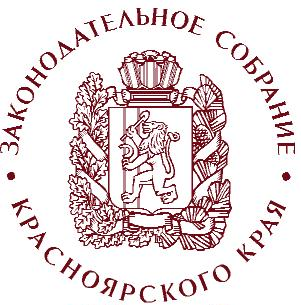 ИНФОРМАЦИОННЫЙ БЮЛЛЕТЕНЬКрасноярский край: МЕСТНОЕ САМОУПРАВЛЕНИЕ№ 14 (229) (ноябрь 2020 года)ФЕДЕРАЛЬНЫЕ НОВОСТИНОВОСТИ КРАЯВ ЗАКОНОДАТЕЛЬНОМ СОБРАНИИ КРАСНОЯРСКОГО КРАЯНОВОСТИ МУНИЦИПАЛИТЕТОВНОВОЕ В ФЕДЕРАЛЬНОМ ЗАКОНОДАТЕЛЬСТВЕНОВОЕ В ЗАКОНОДАТЕЛЬСТВЕ И ИНЫХ НОРМАТИВНЫХ ПРАВОВЫХ АКТАХ КРАСНОЯРСКОГО КРАЯРЕГИОНАЛЬНОЕ ЗАКОНОТВОРЧЕСТВОАНОНСЫ